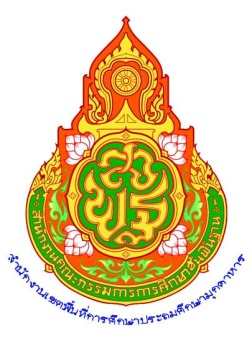      คู่มือการปฏิบัติงาน     งานสวัสดิการและสวัสดิภาพข้าราชการครูและบุคลากรทางการศึกษา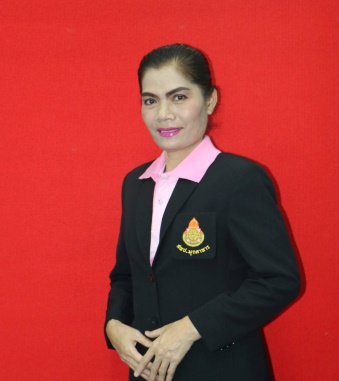    นางสุพัตรา  พรมรักษา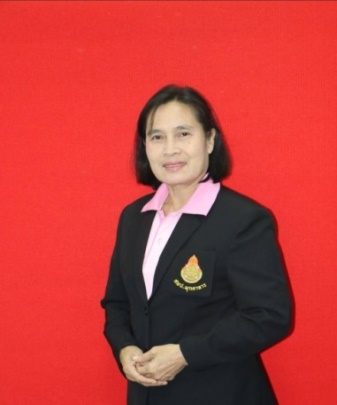   นางเพ็ญศิลป์ จันทาพรม   กลุ่มอำนวยการ    สำนักงานเขตพื้นที่การศึกษาประถมศึกษามุกดาหาร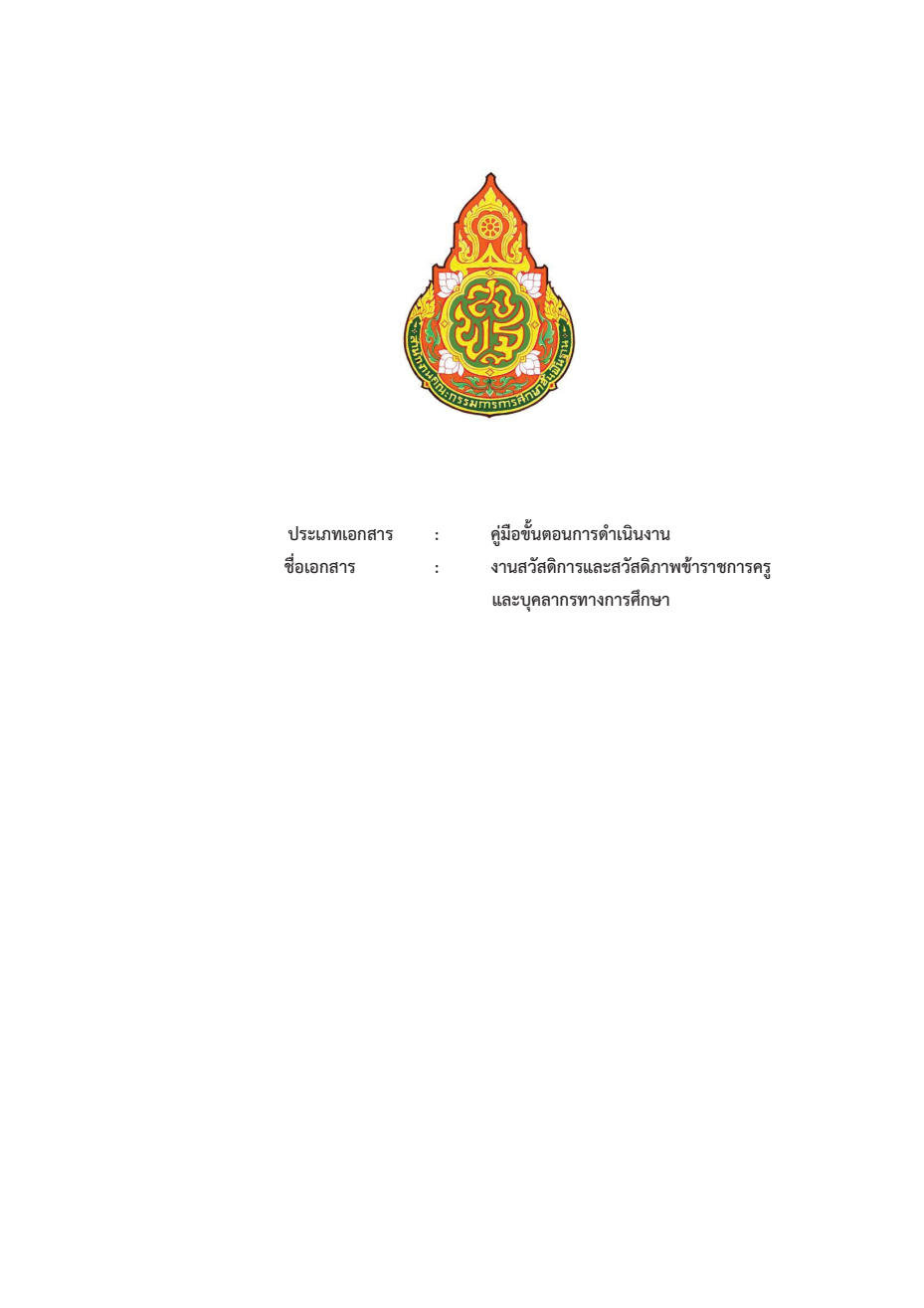 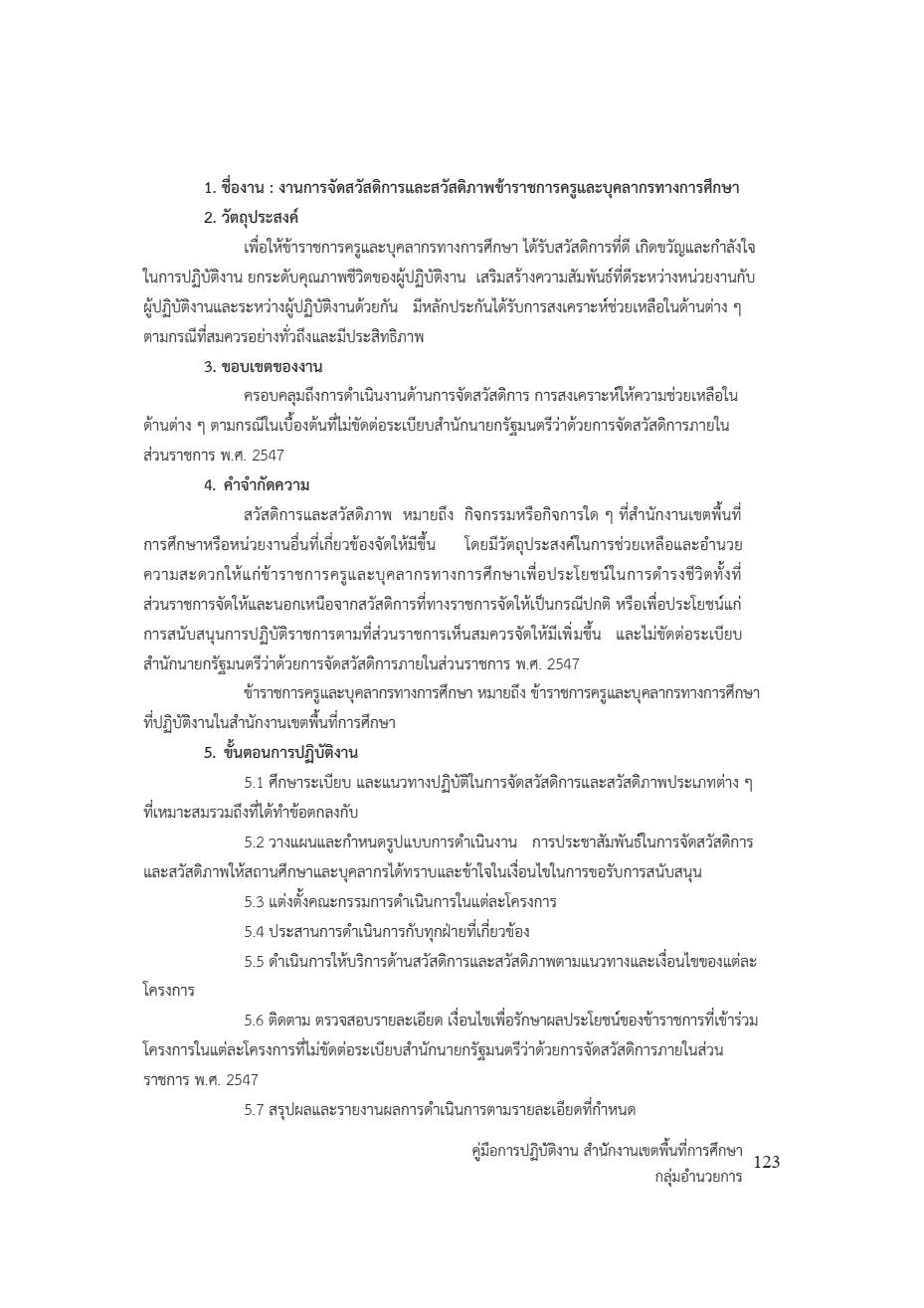 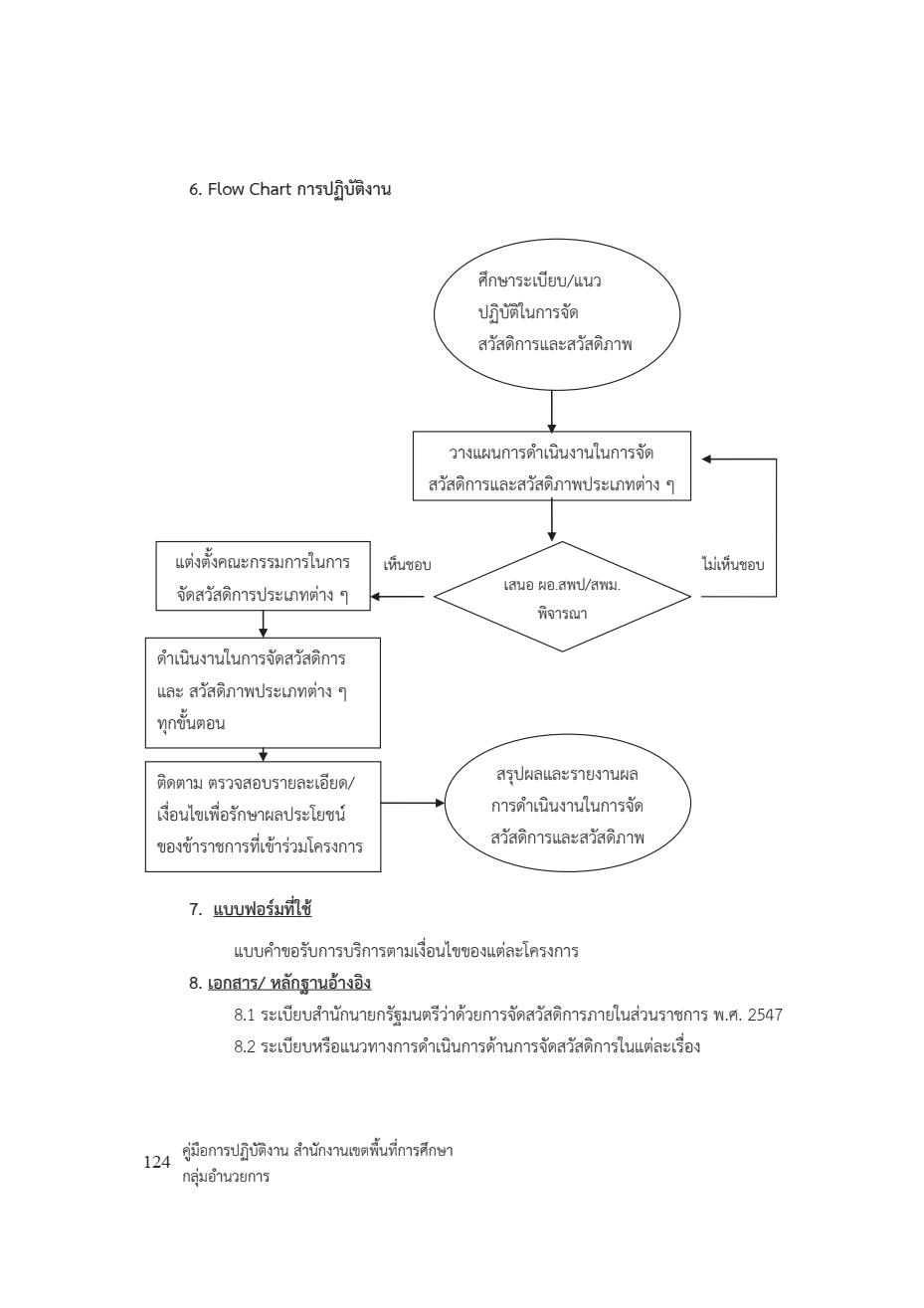 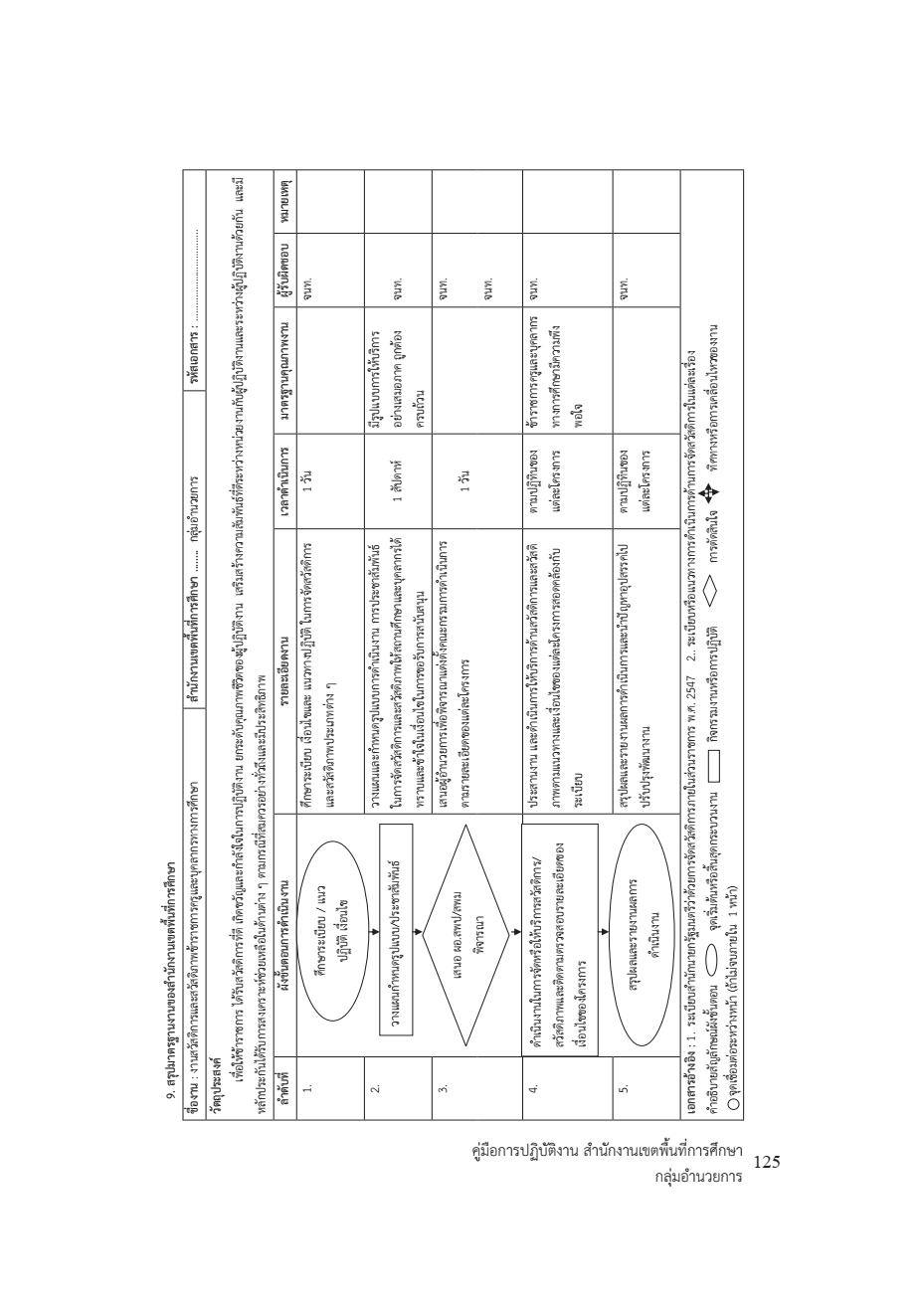 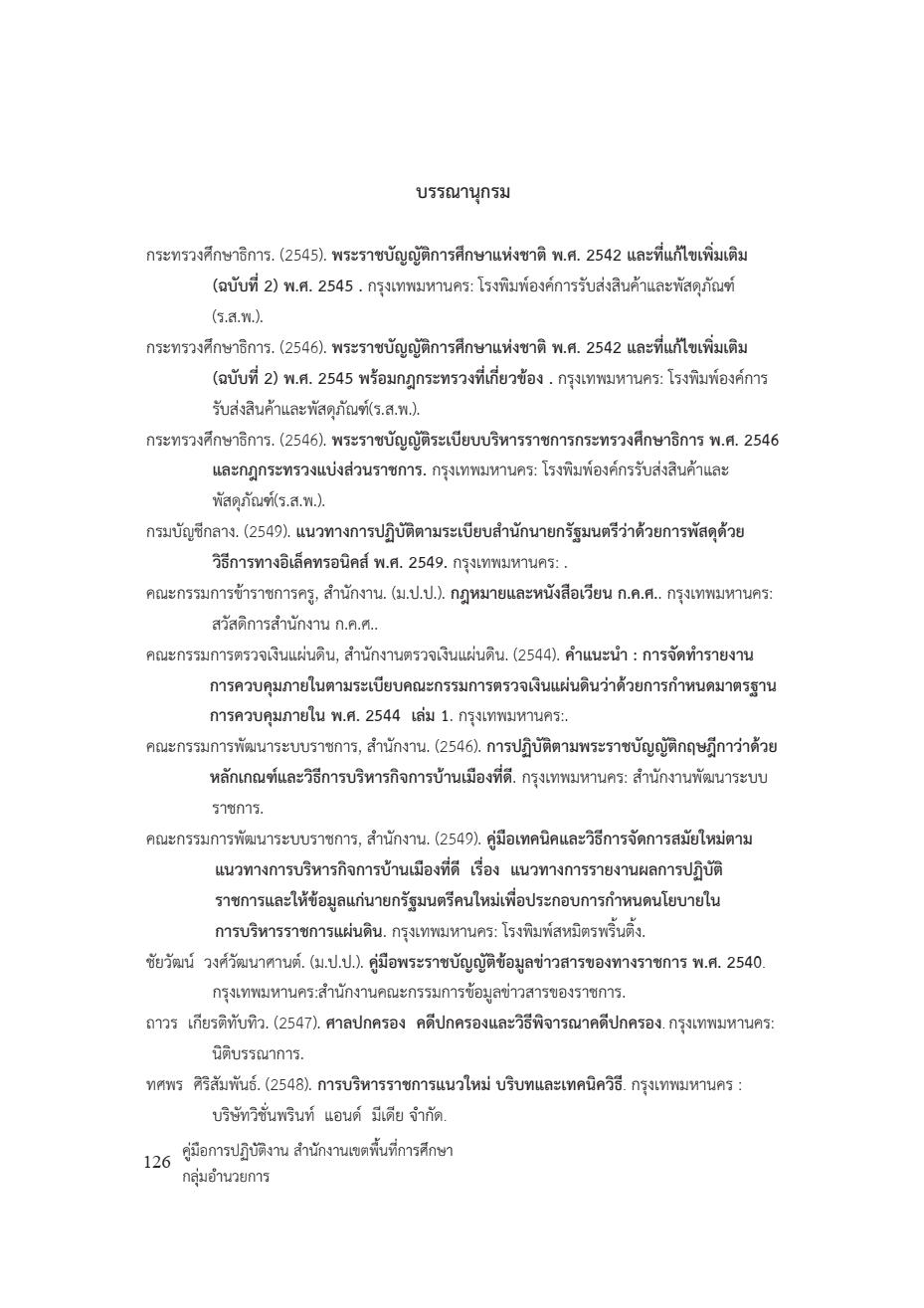 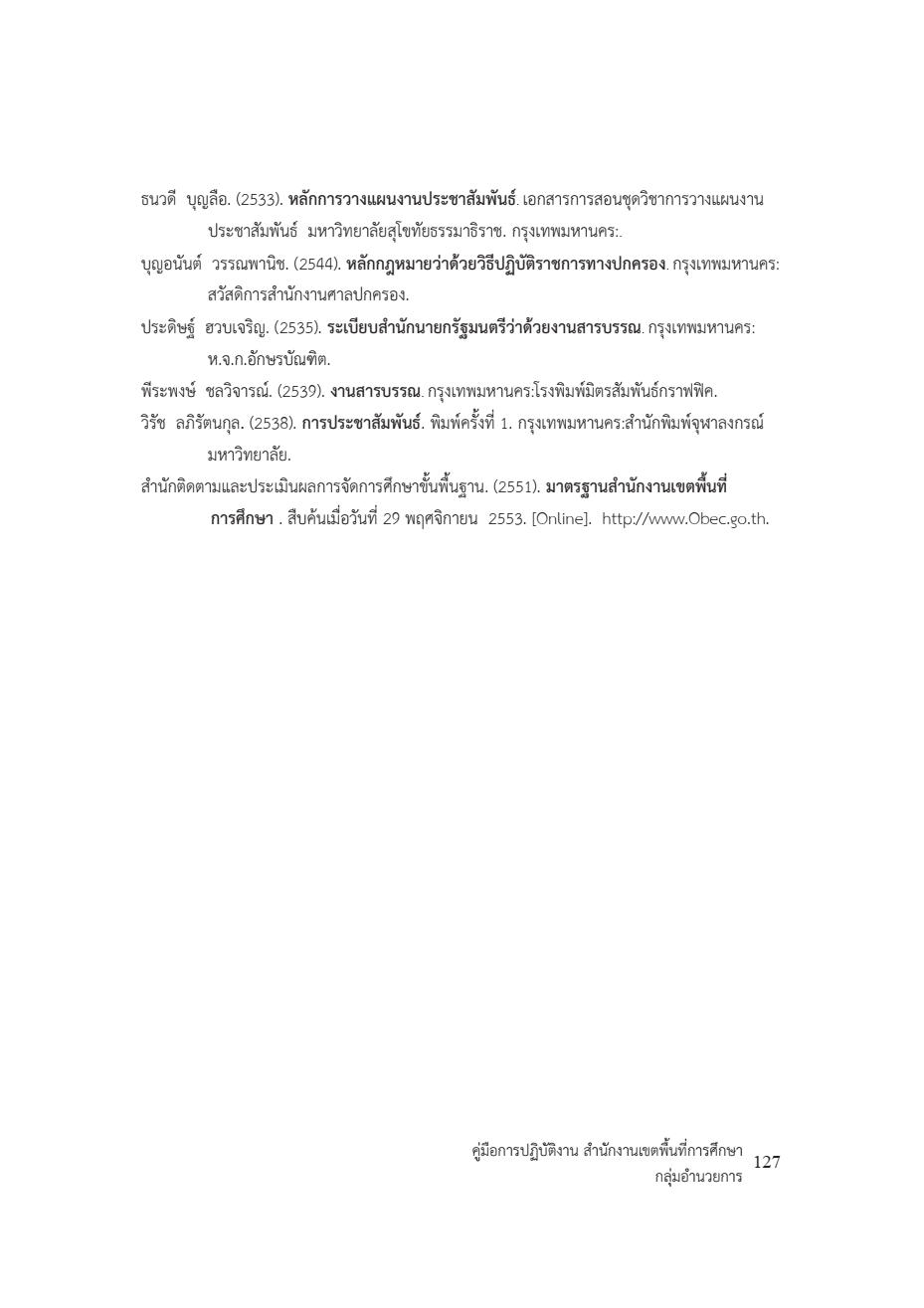 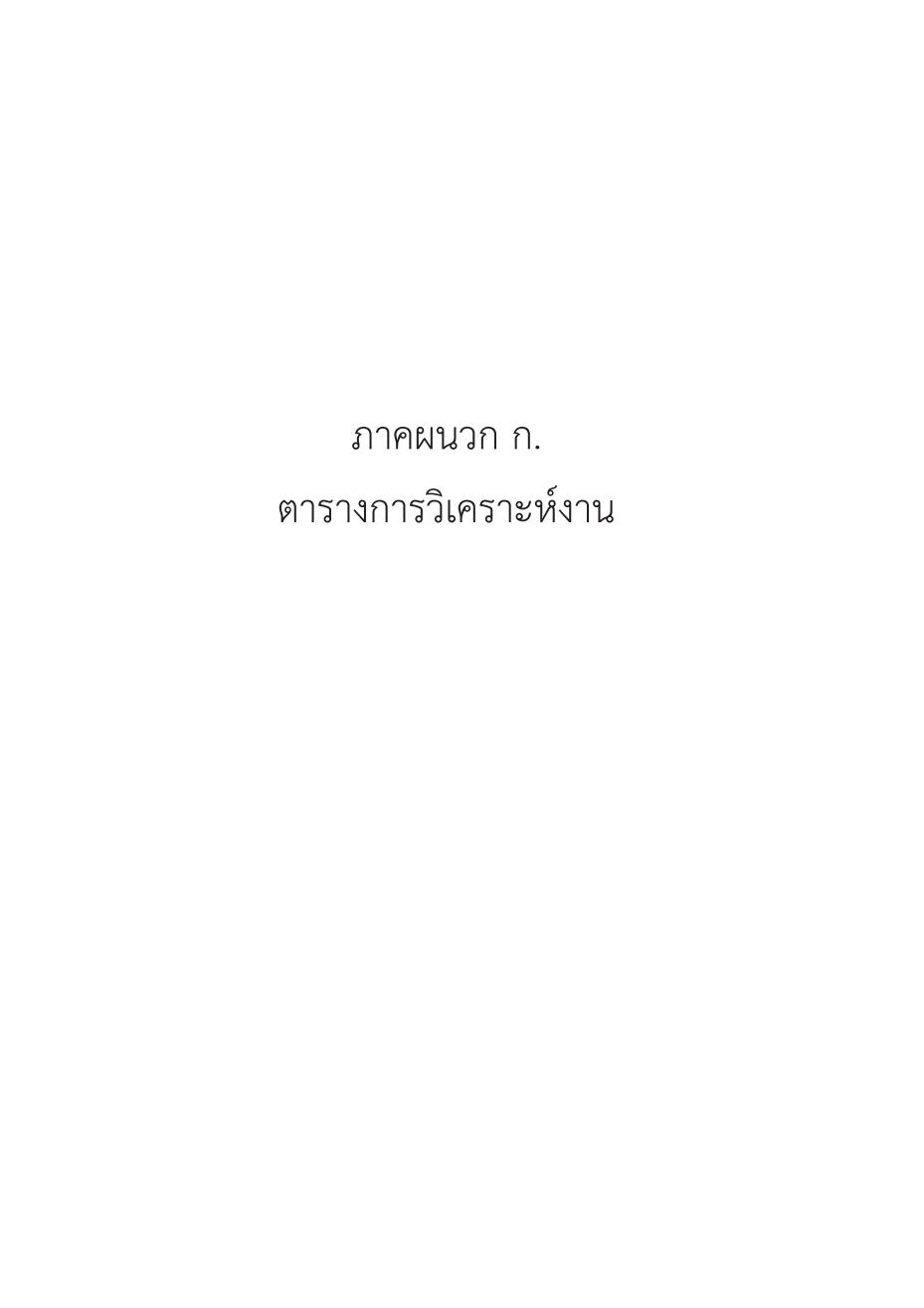 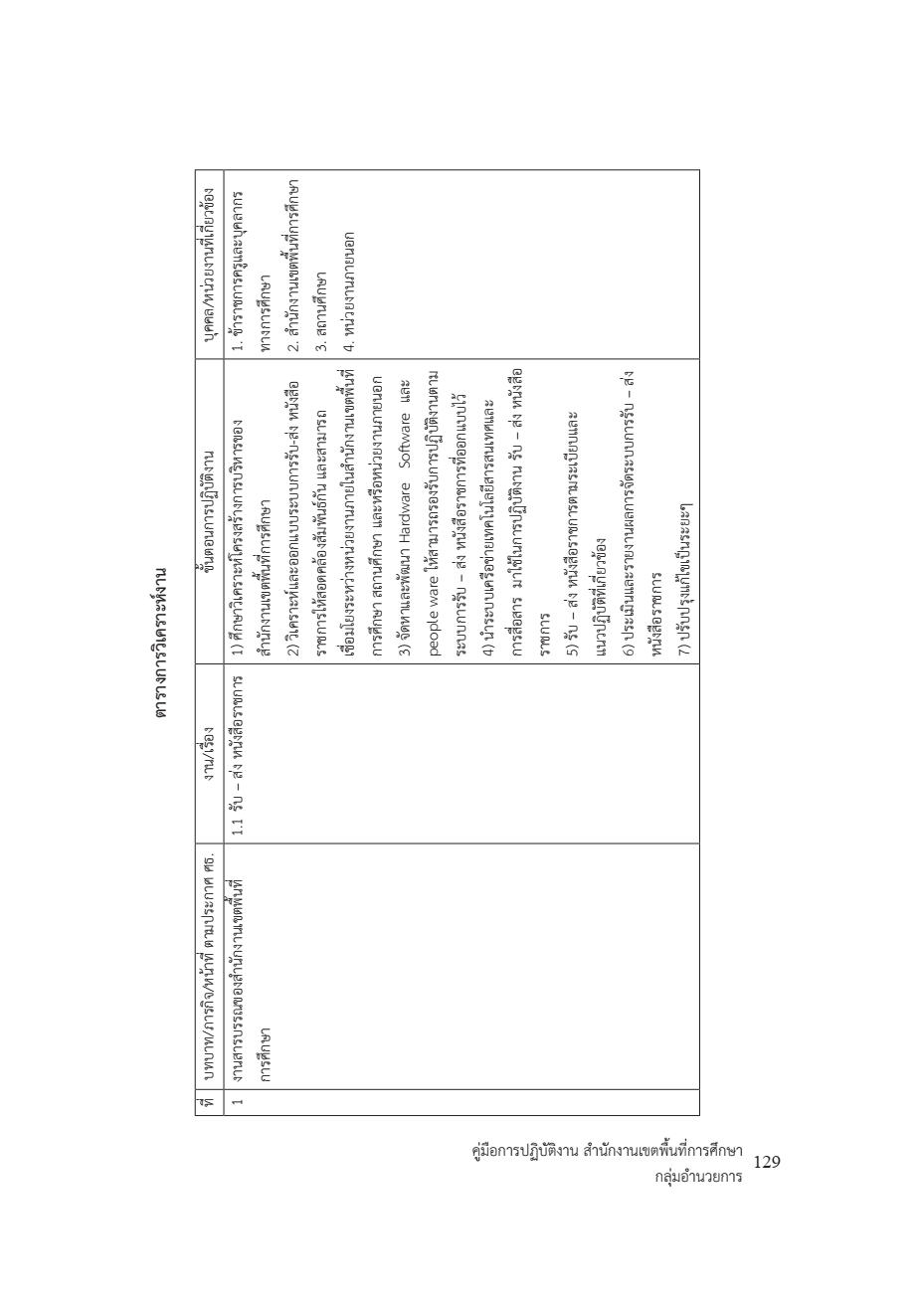 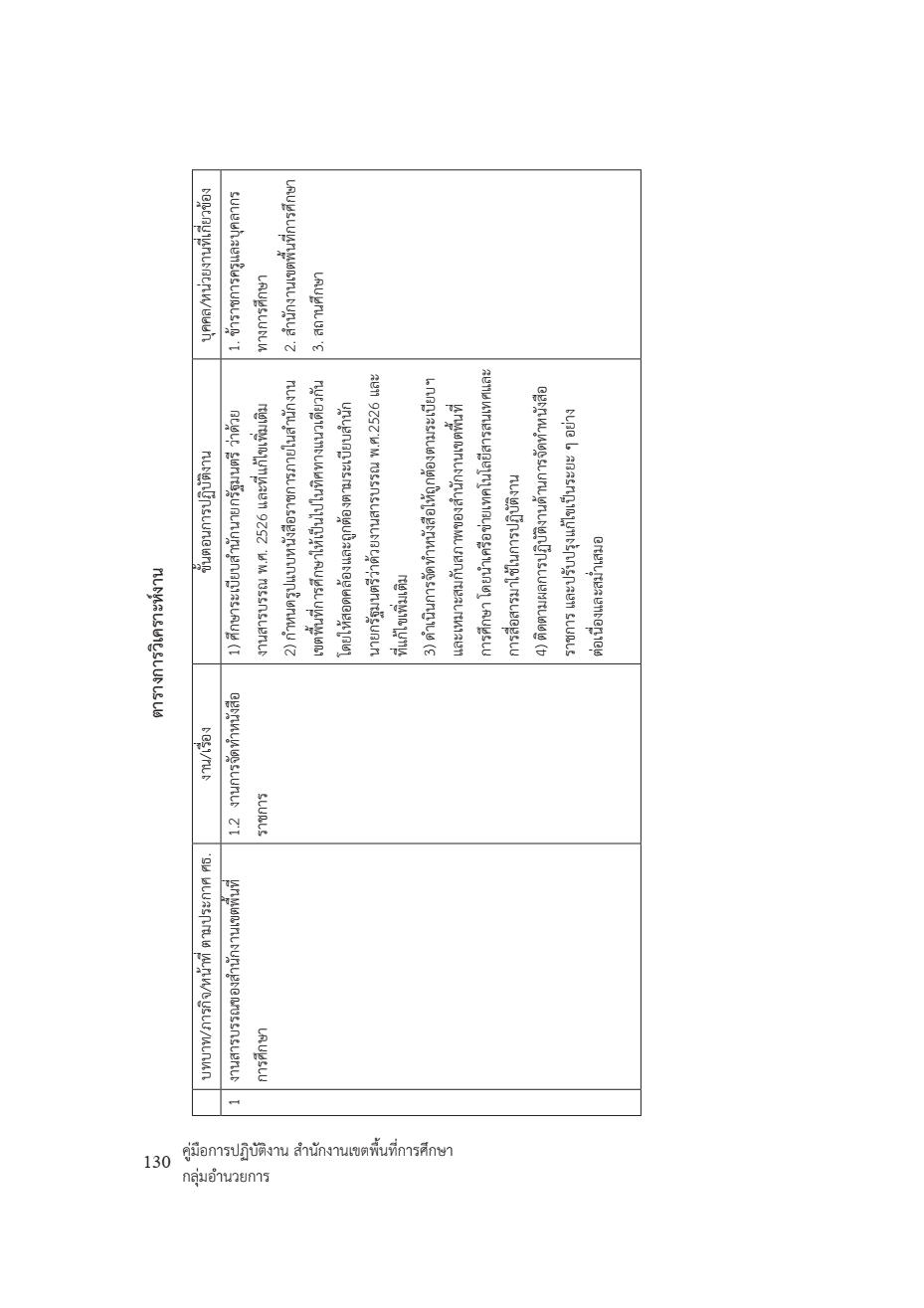 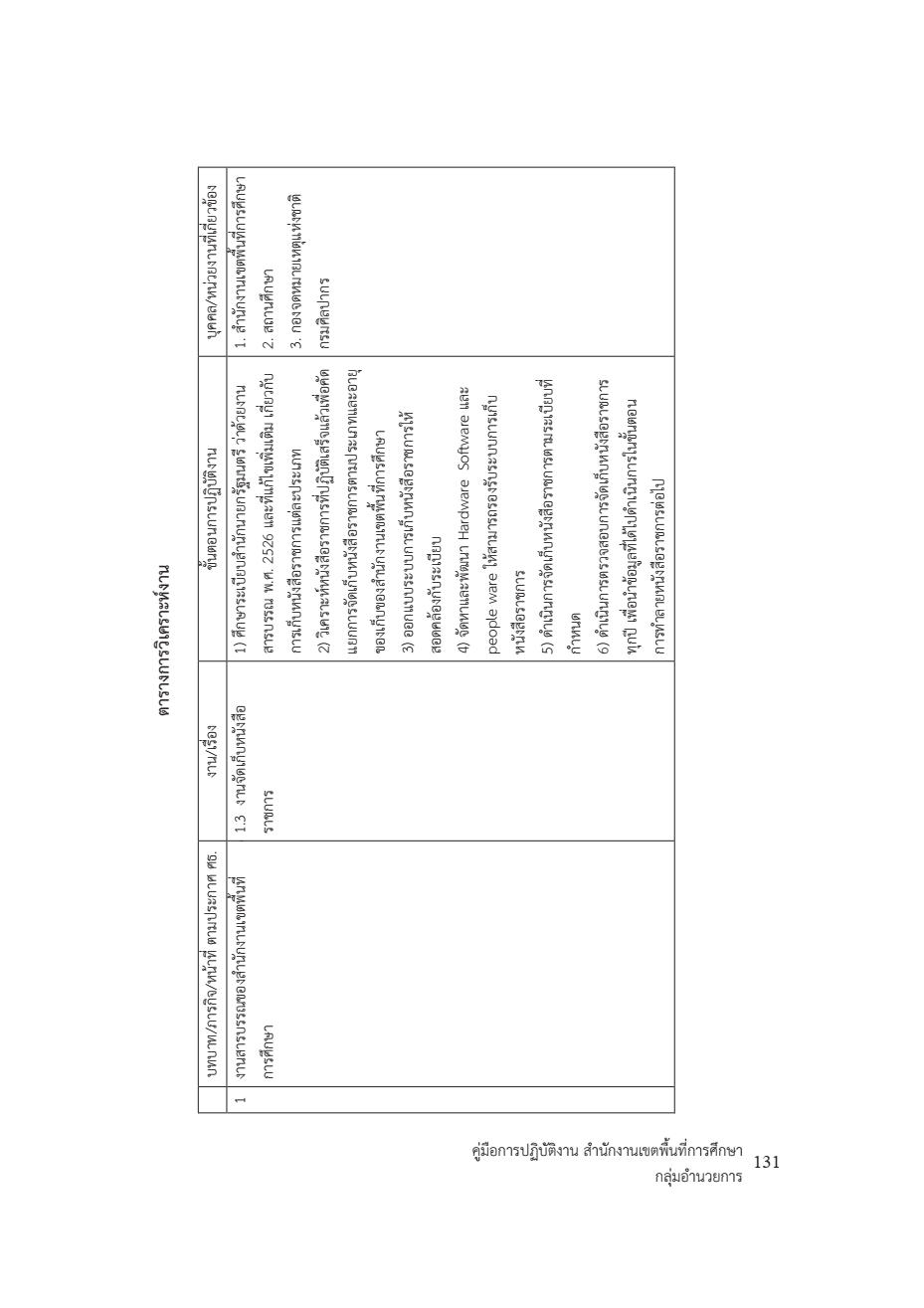 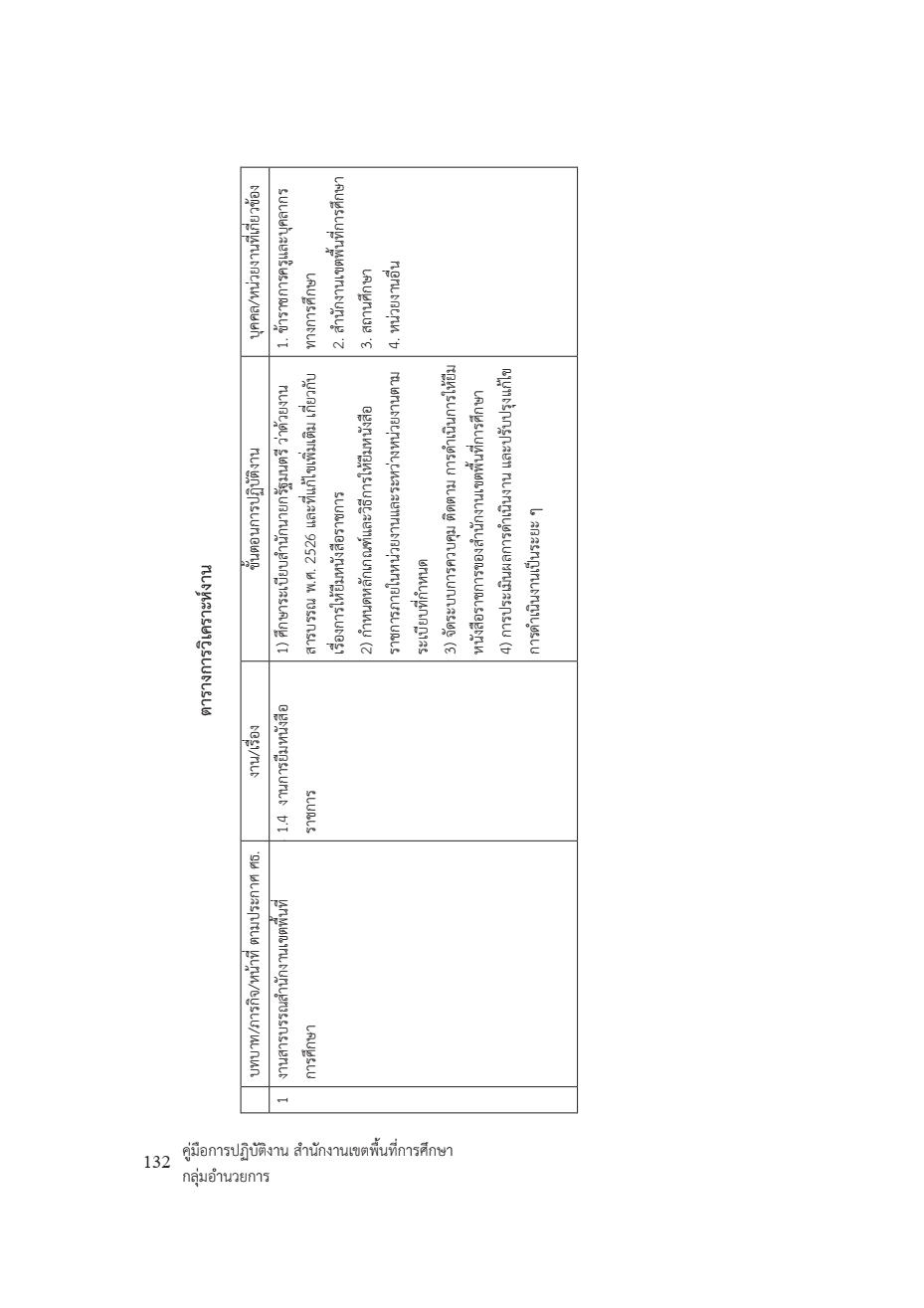 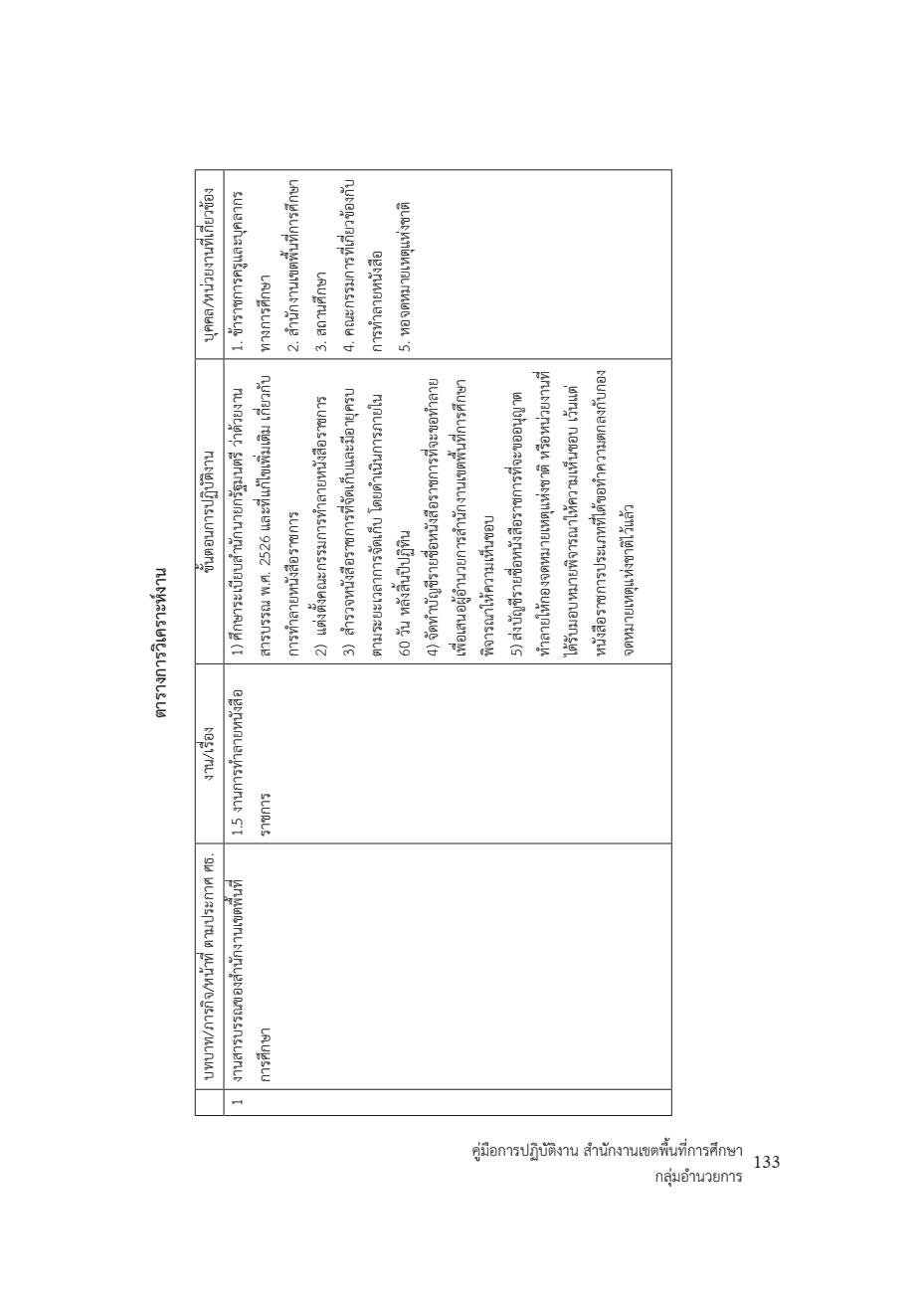 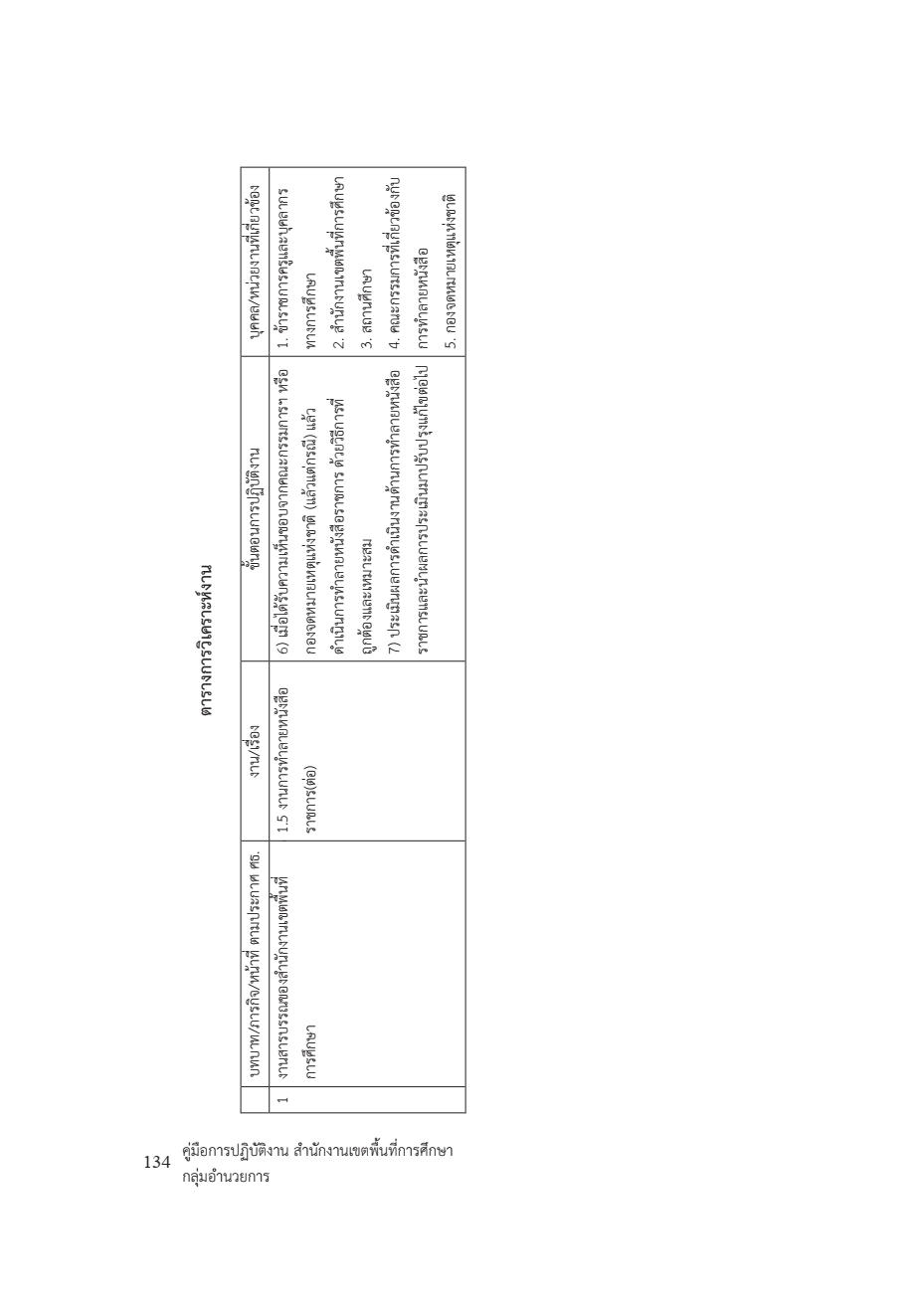 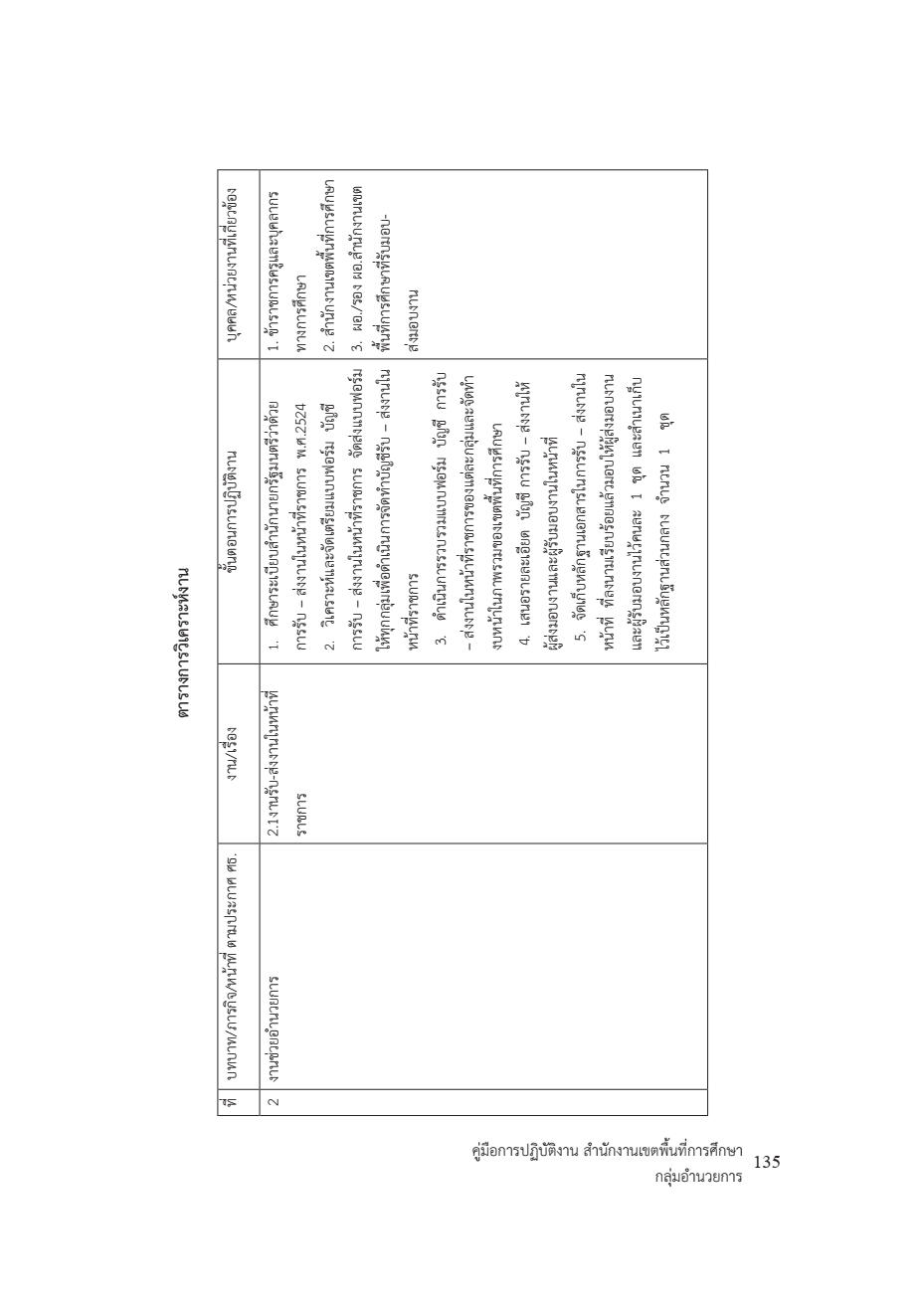 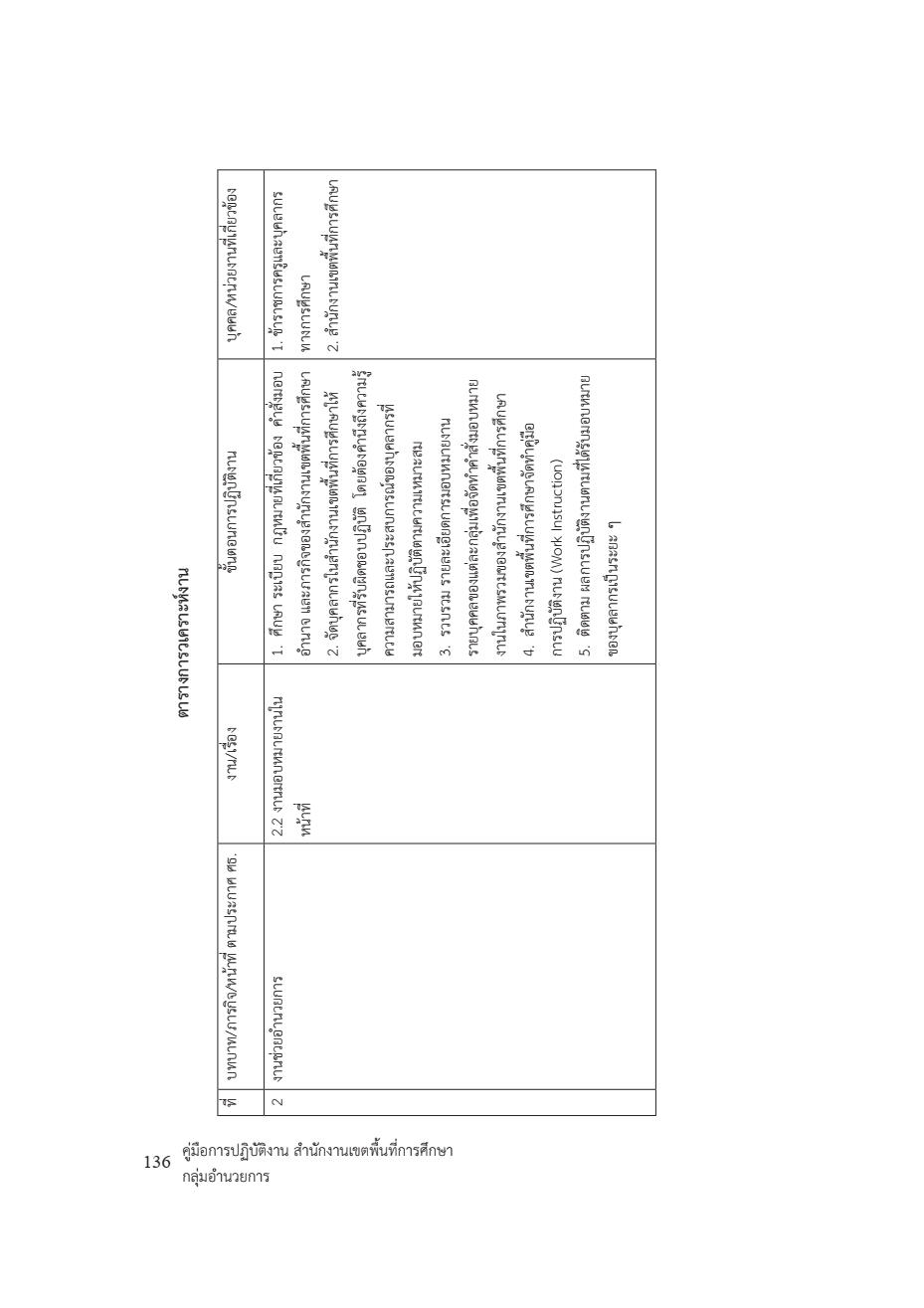 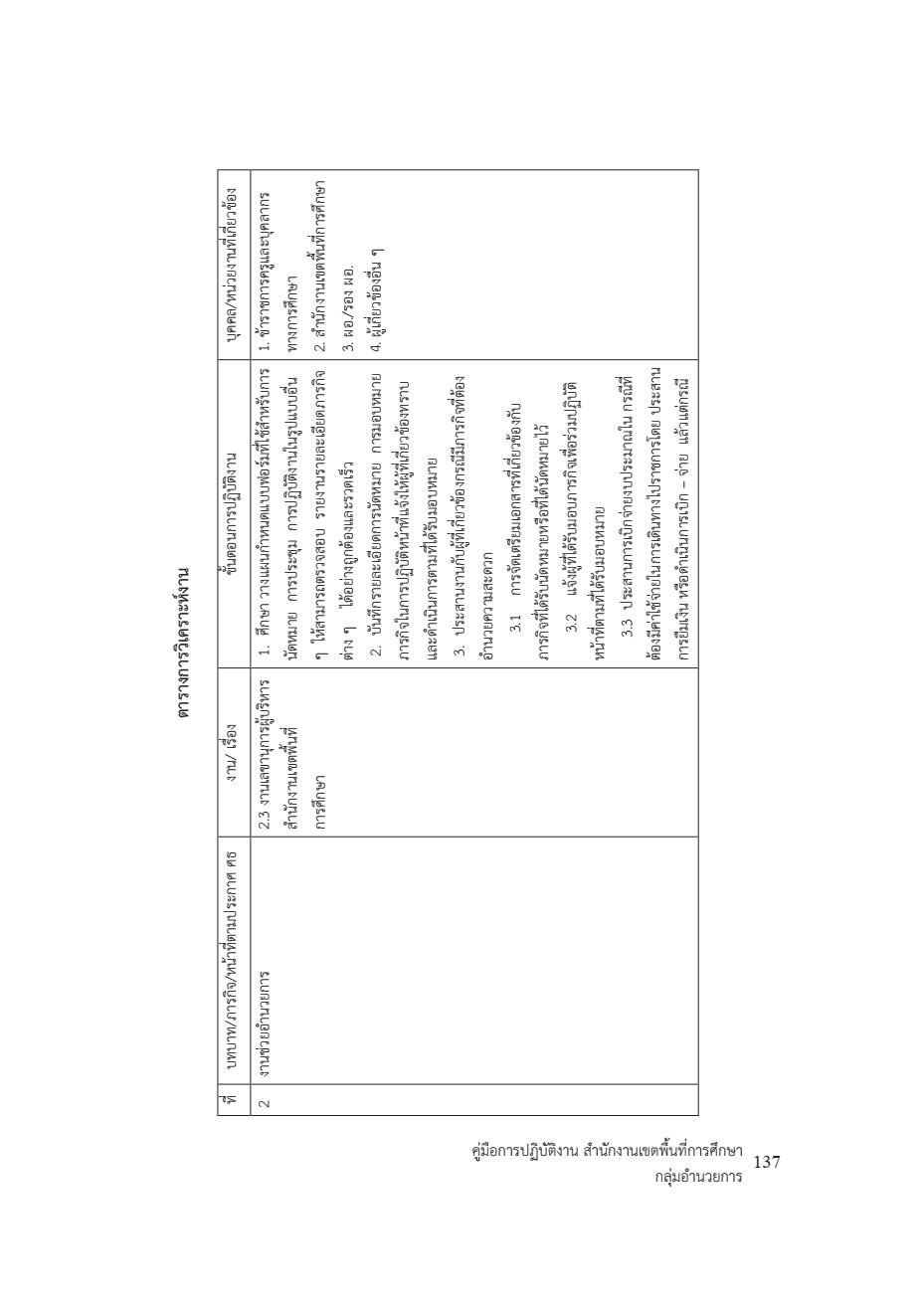 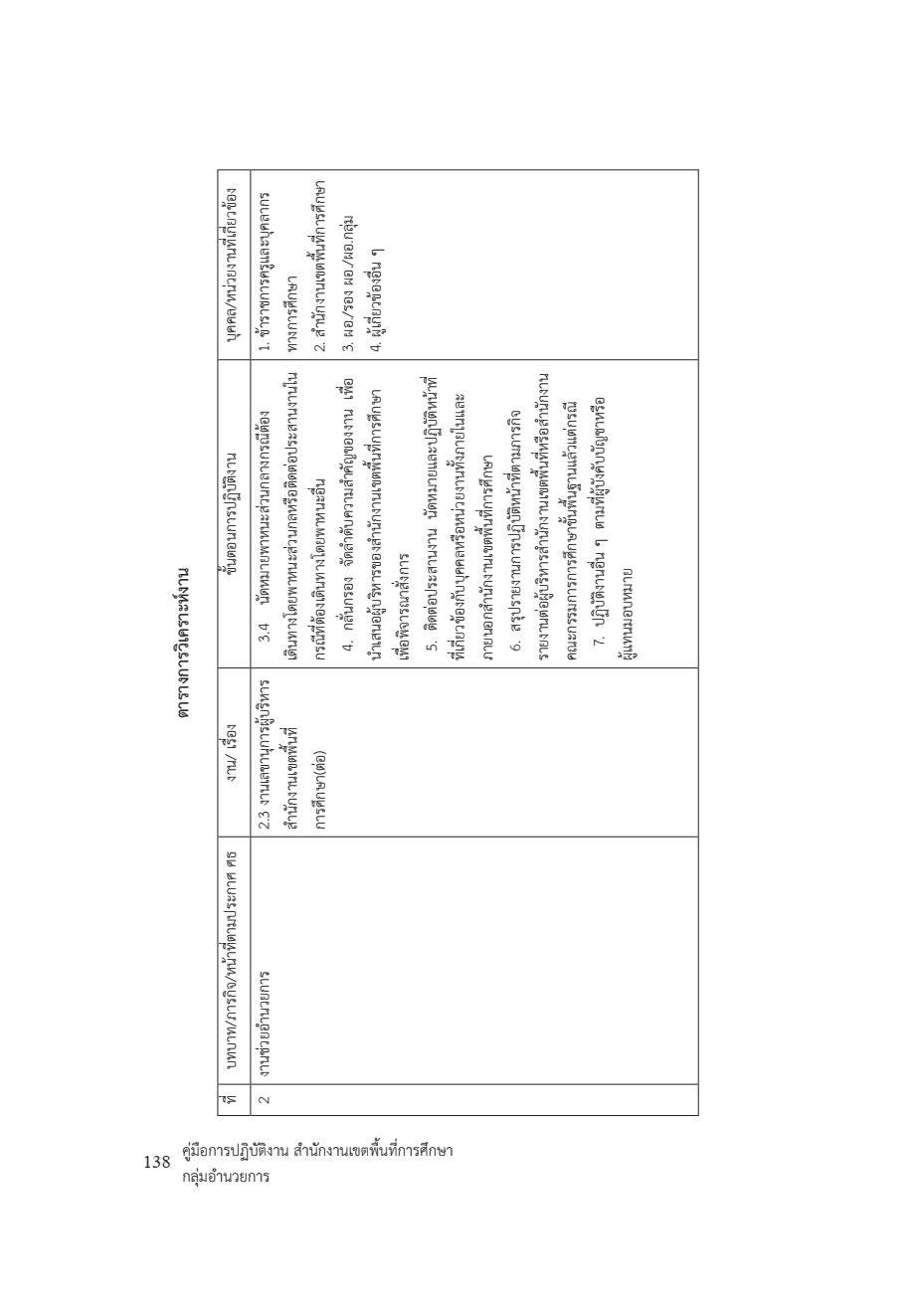 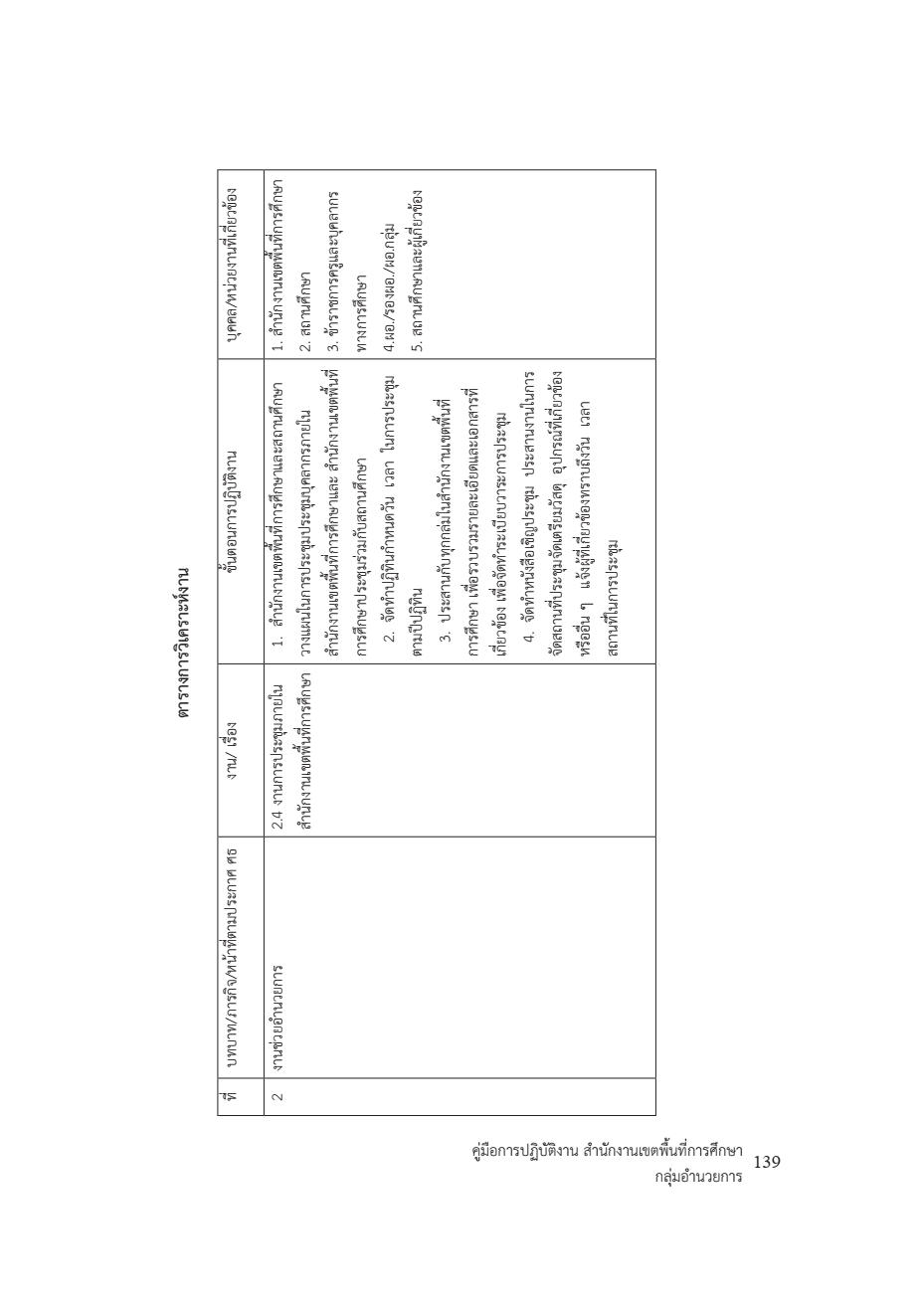 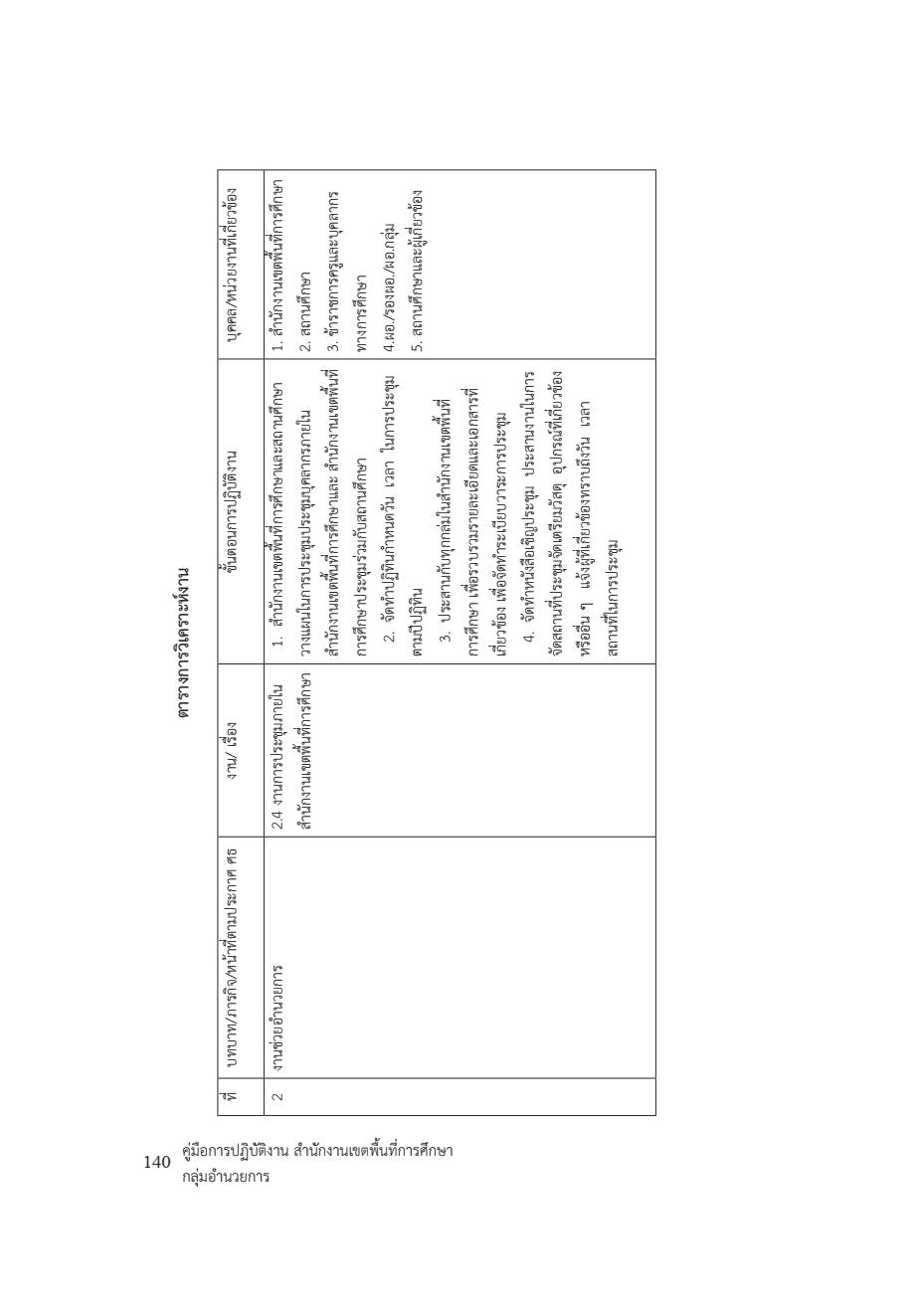 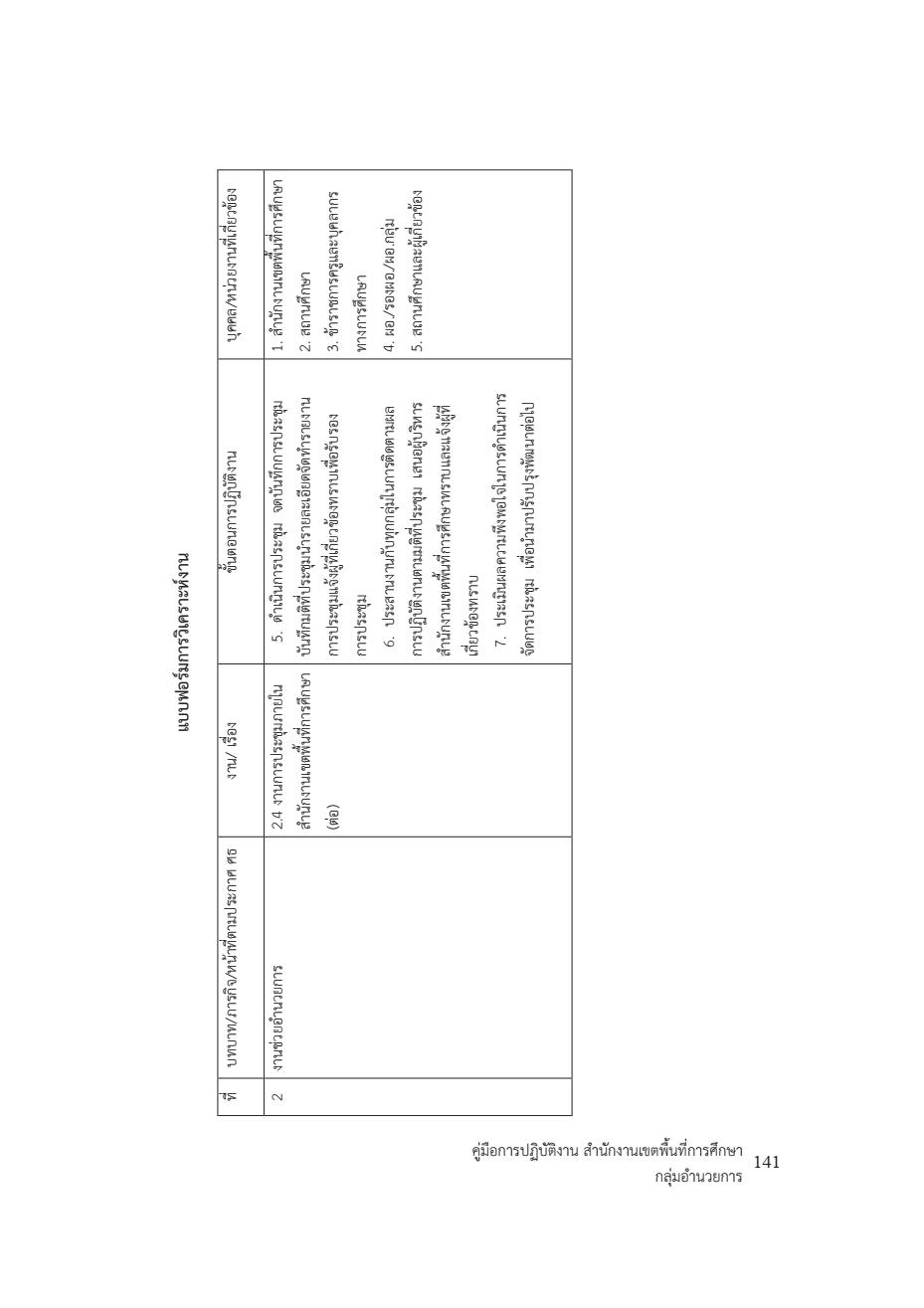 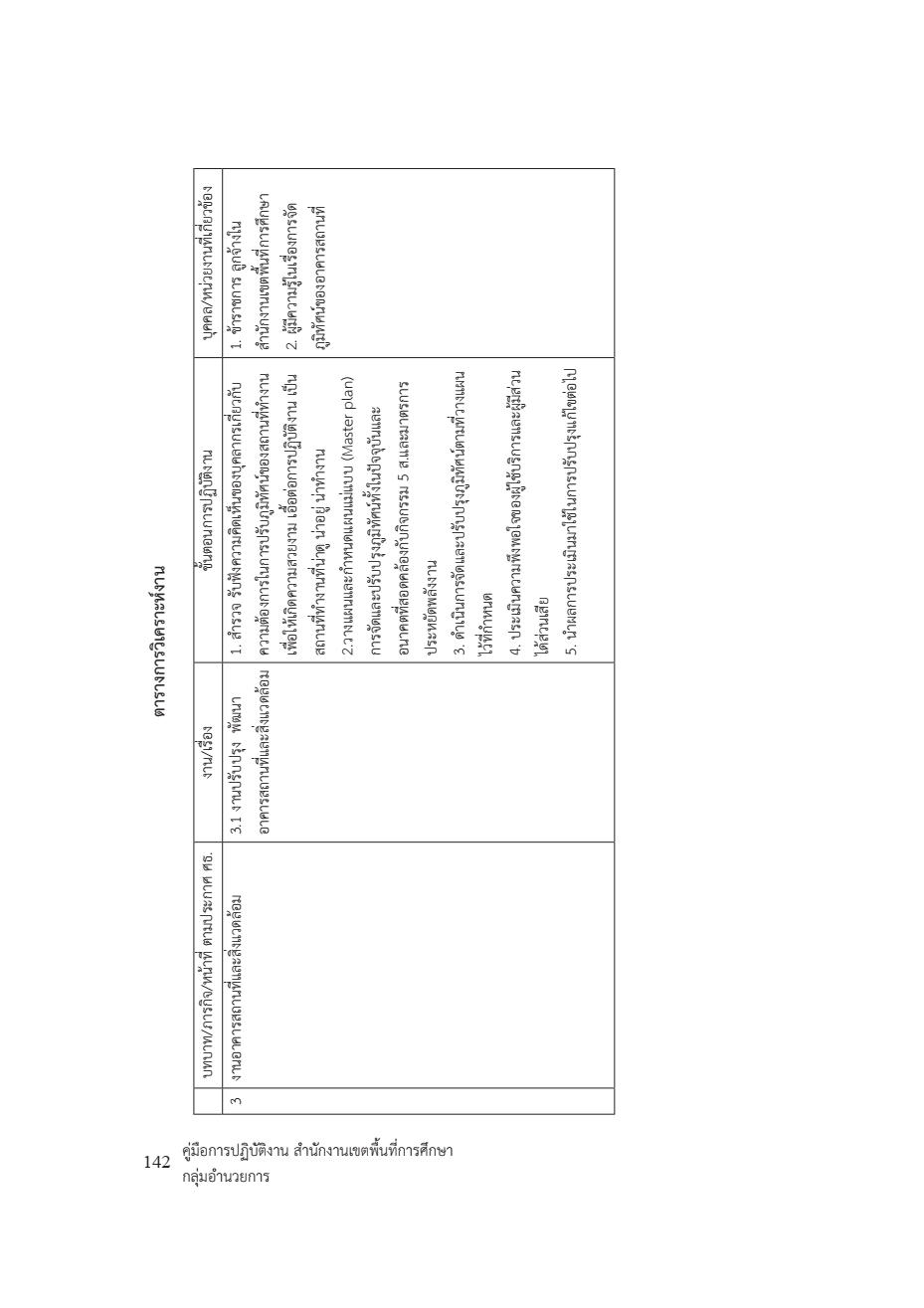 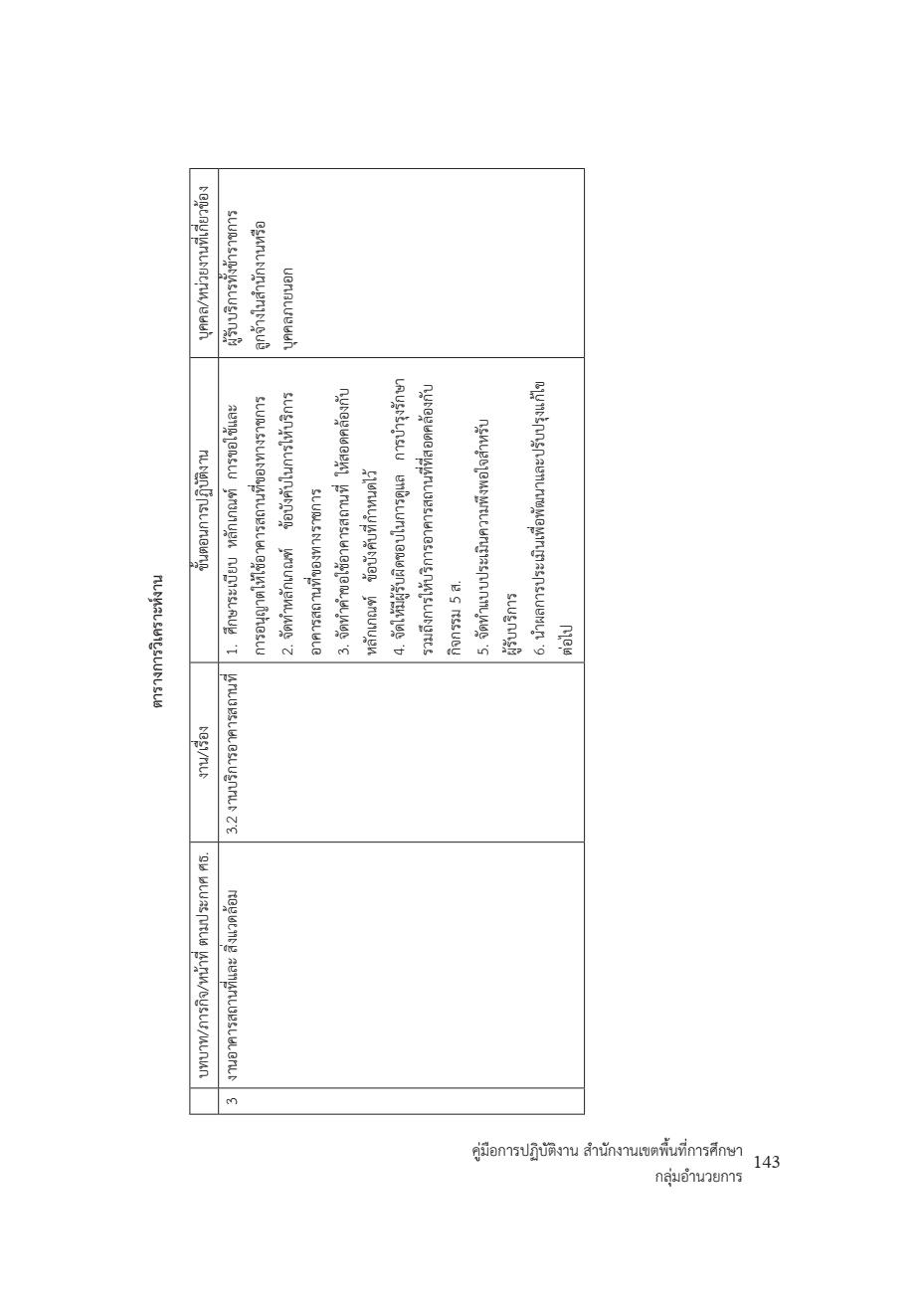 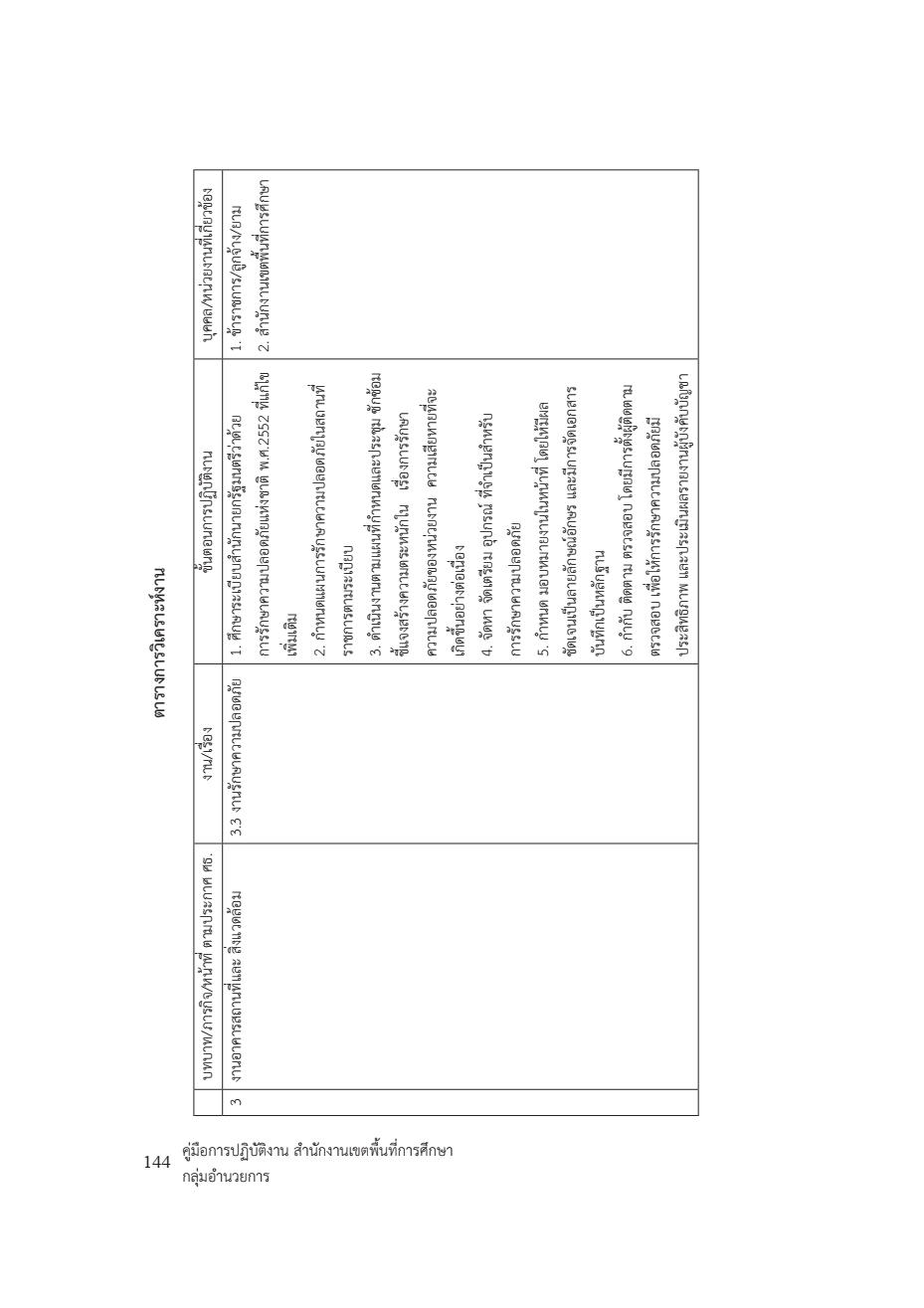 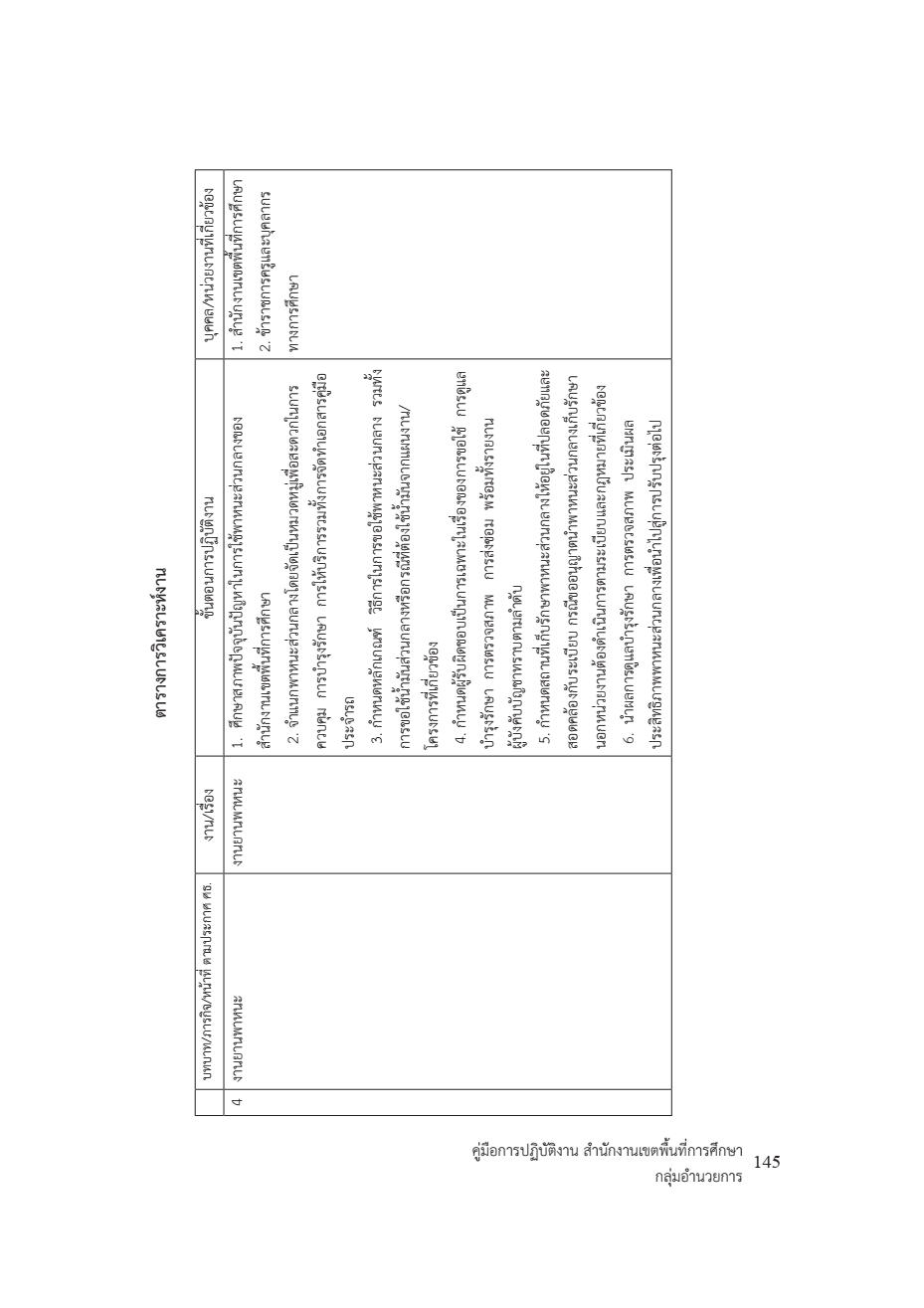 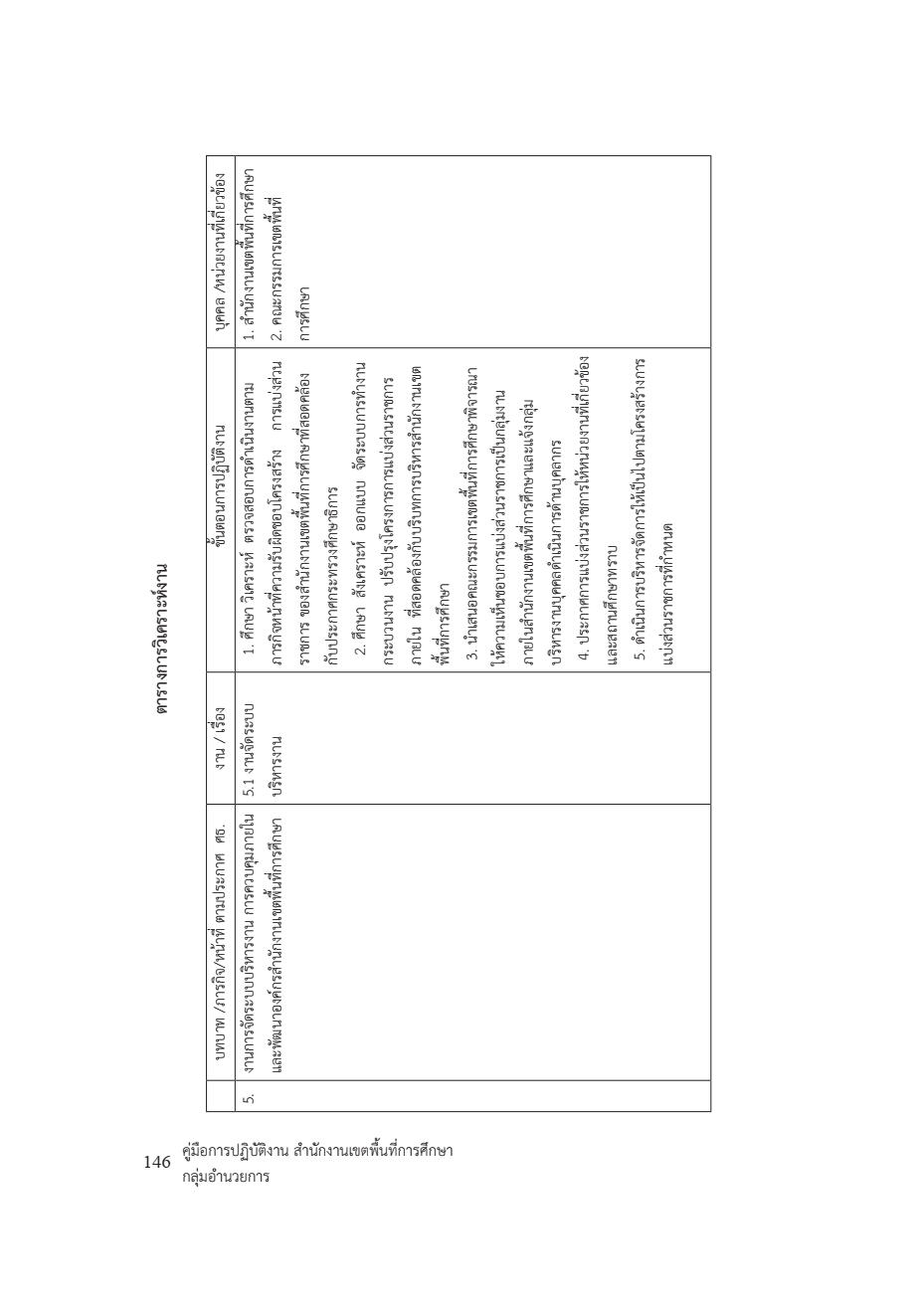 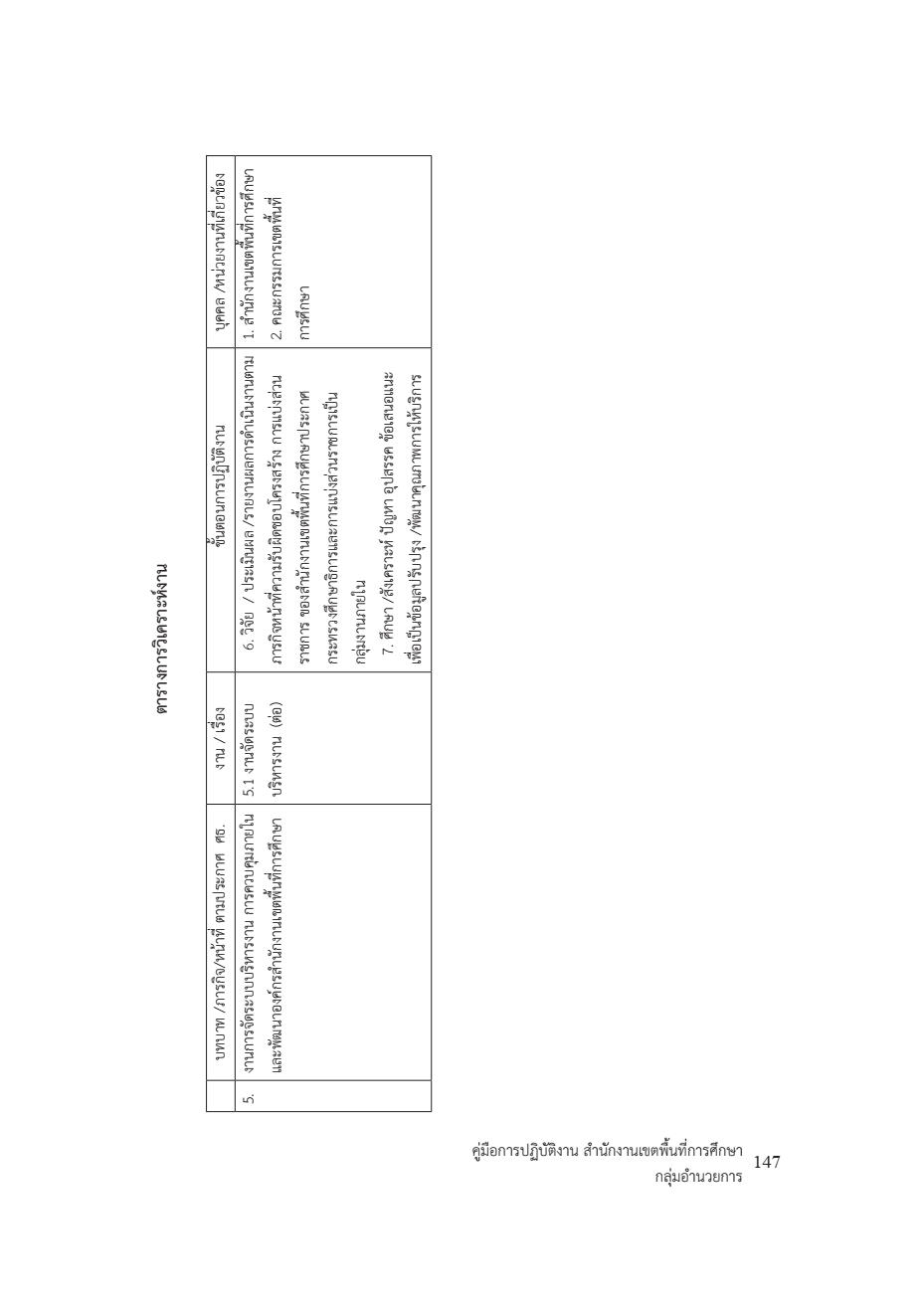 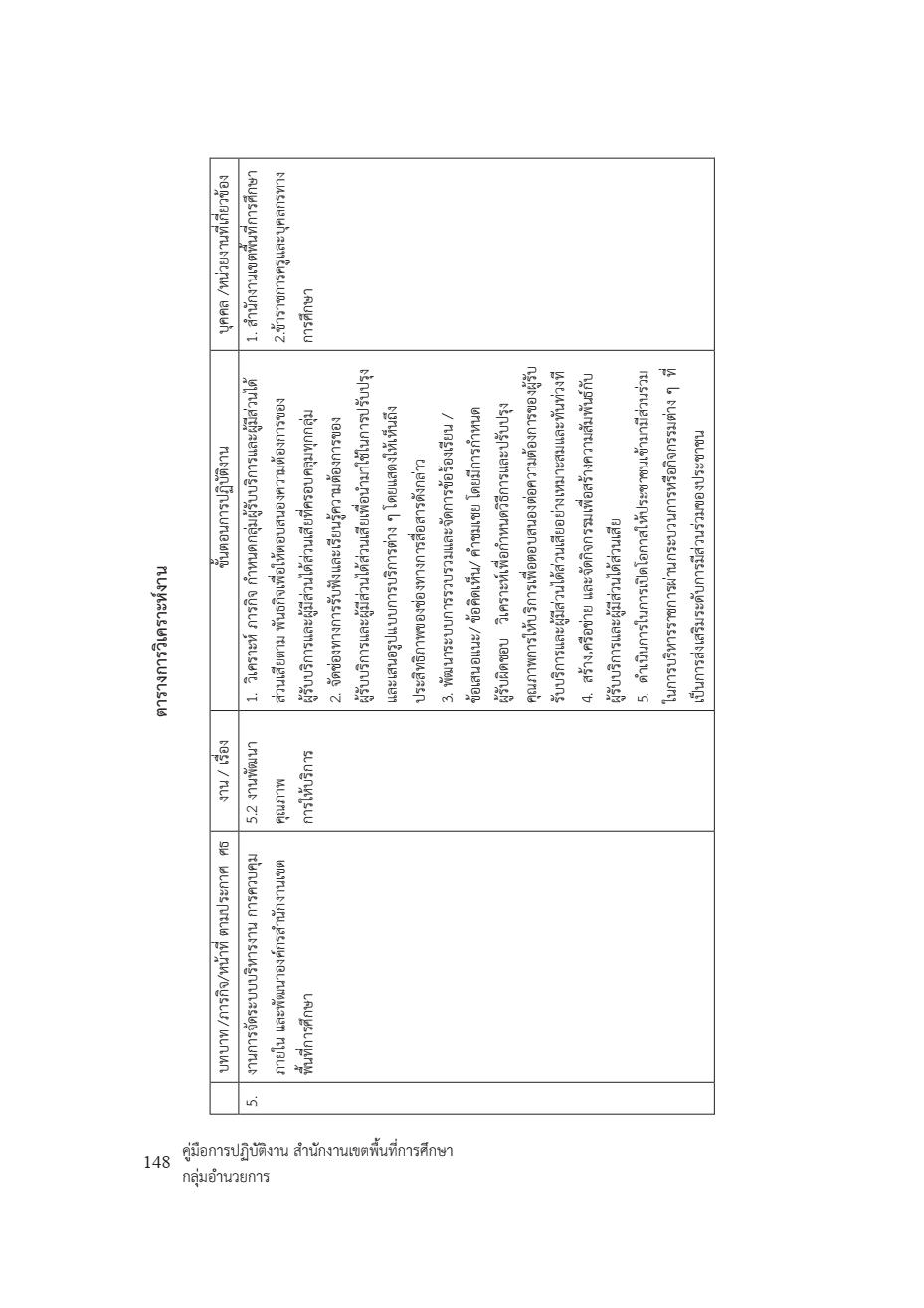 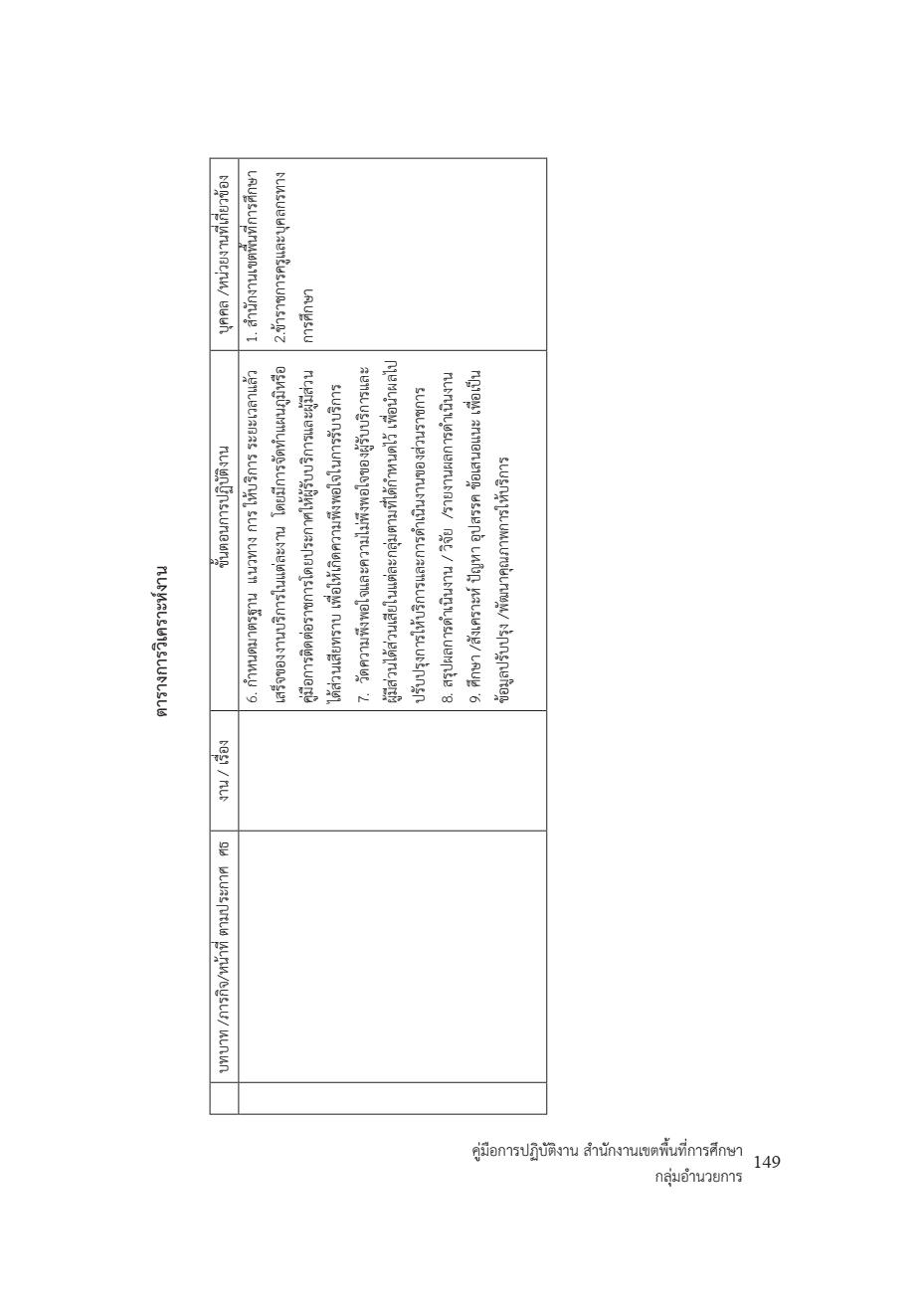 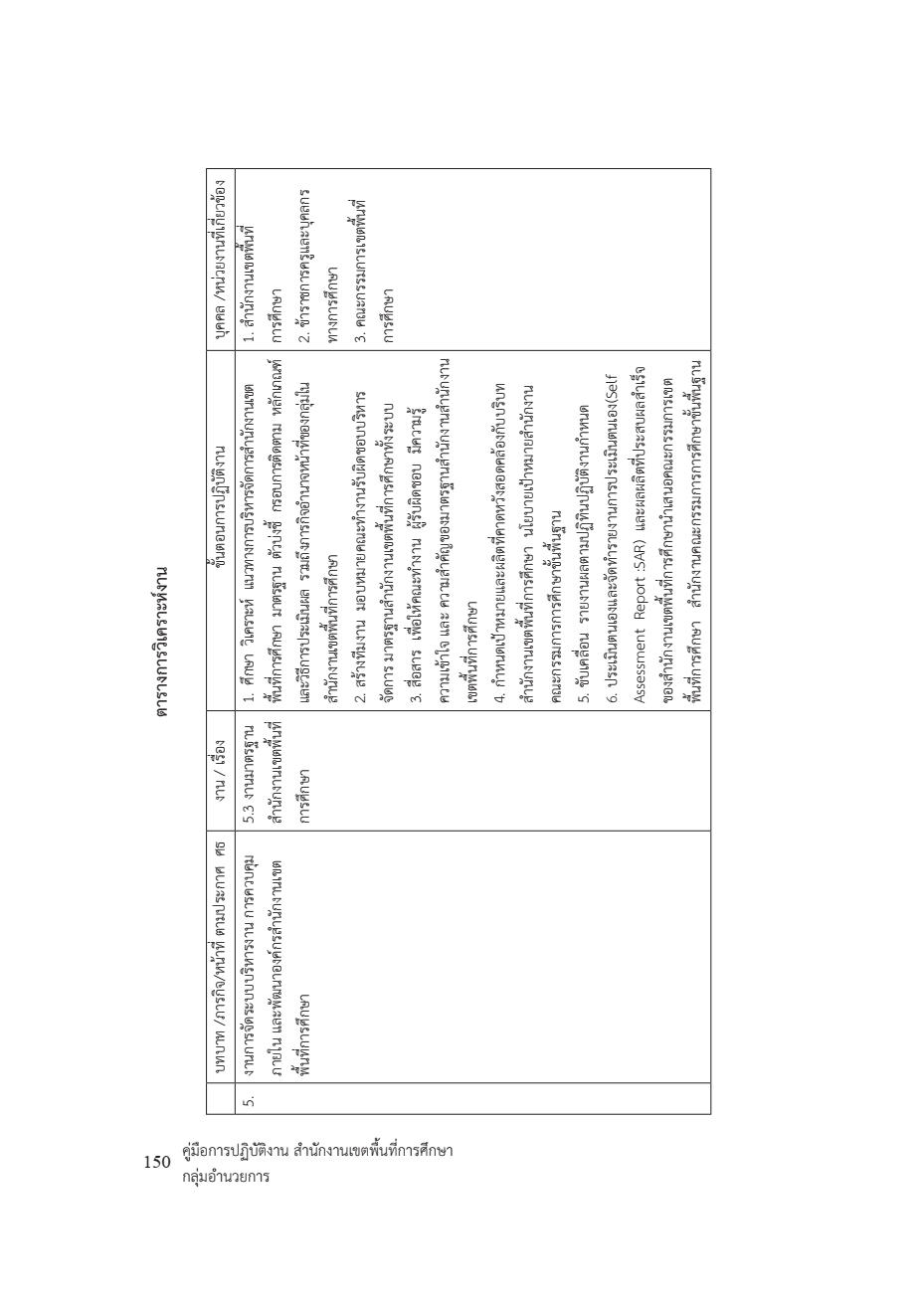 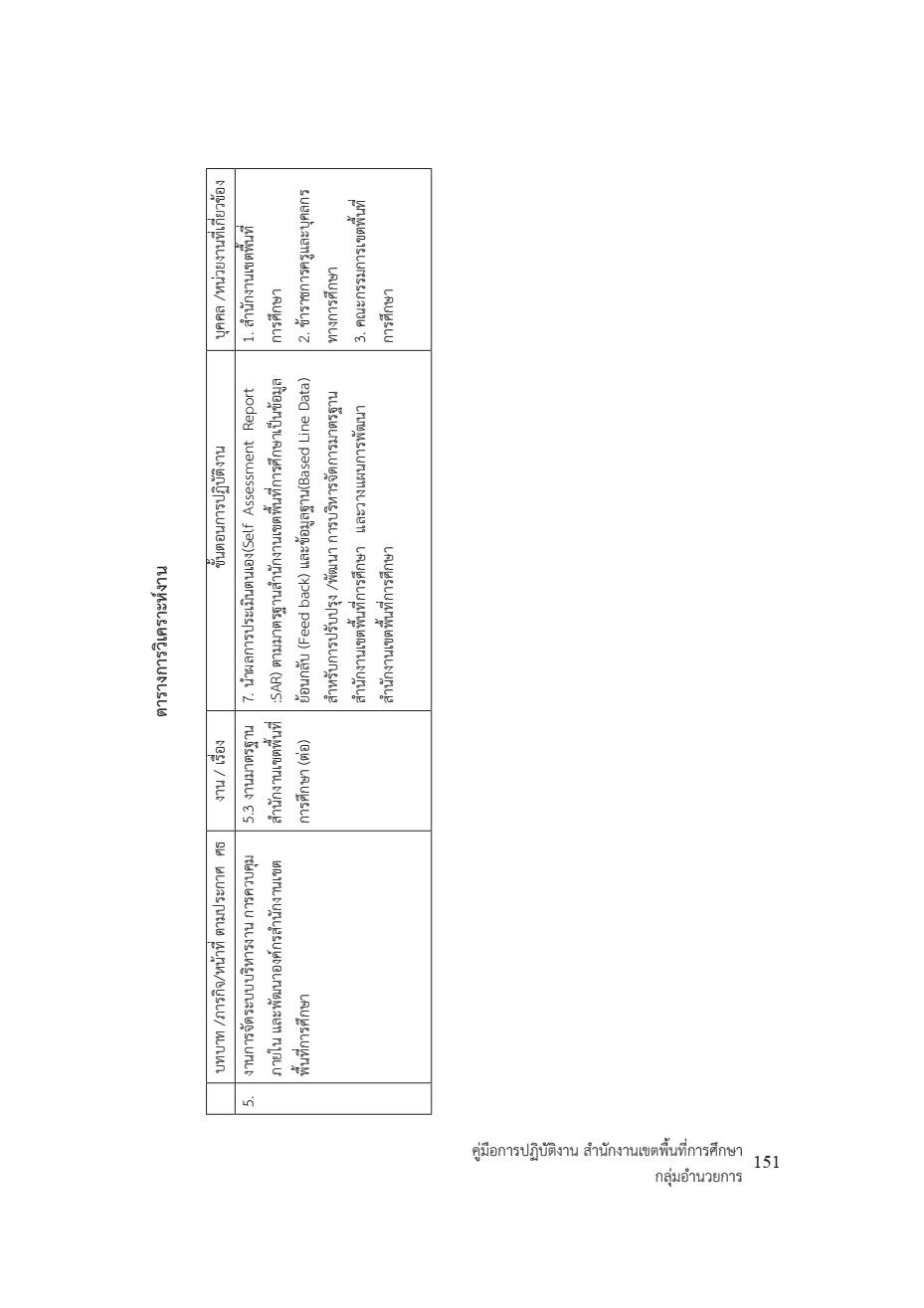 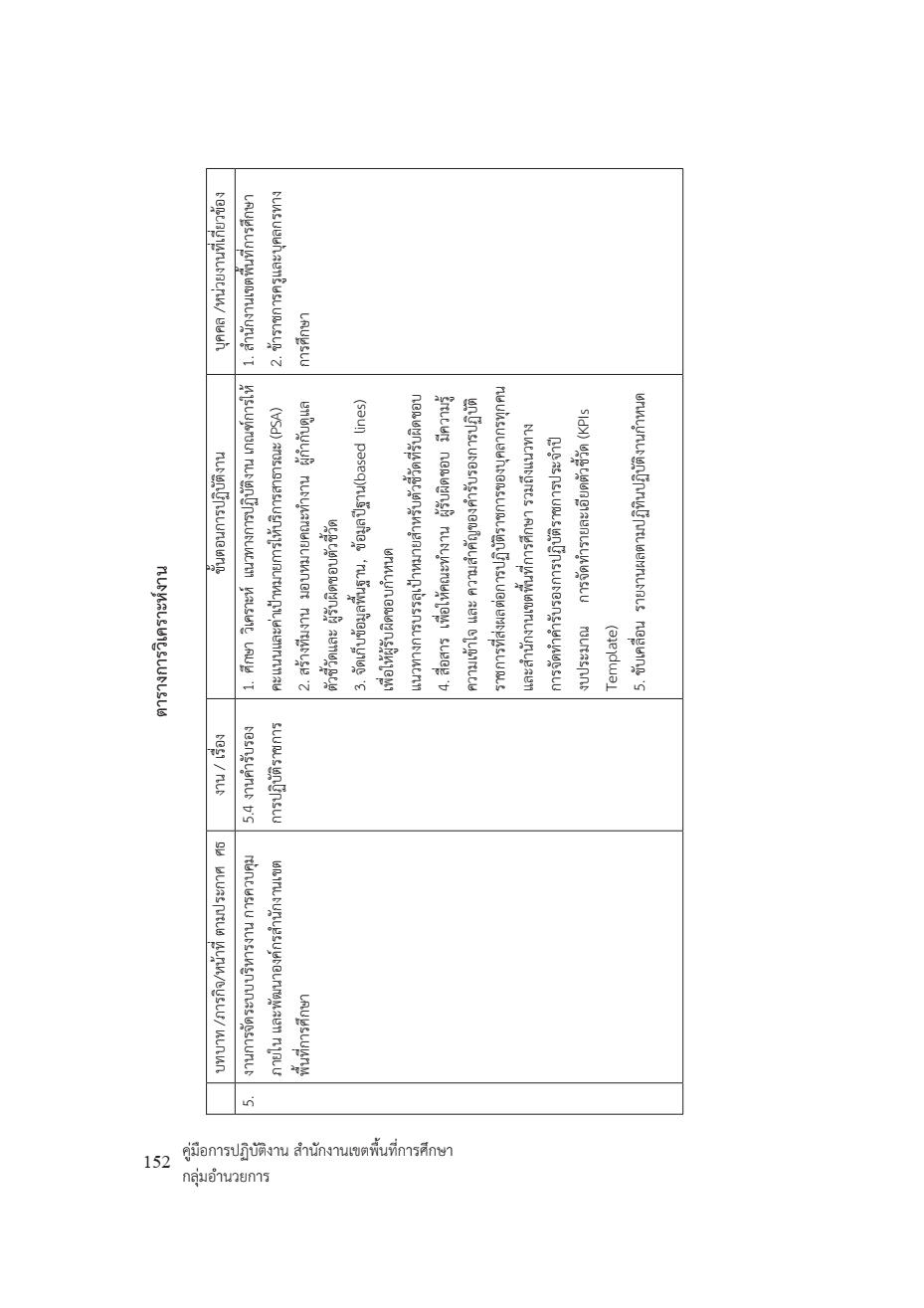 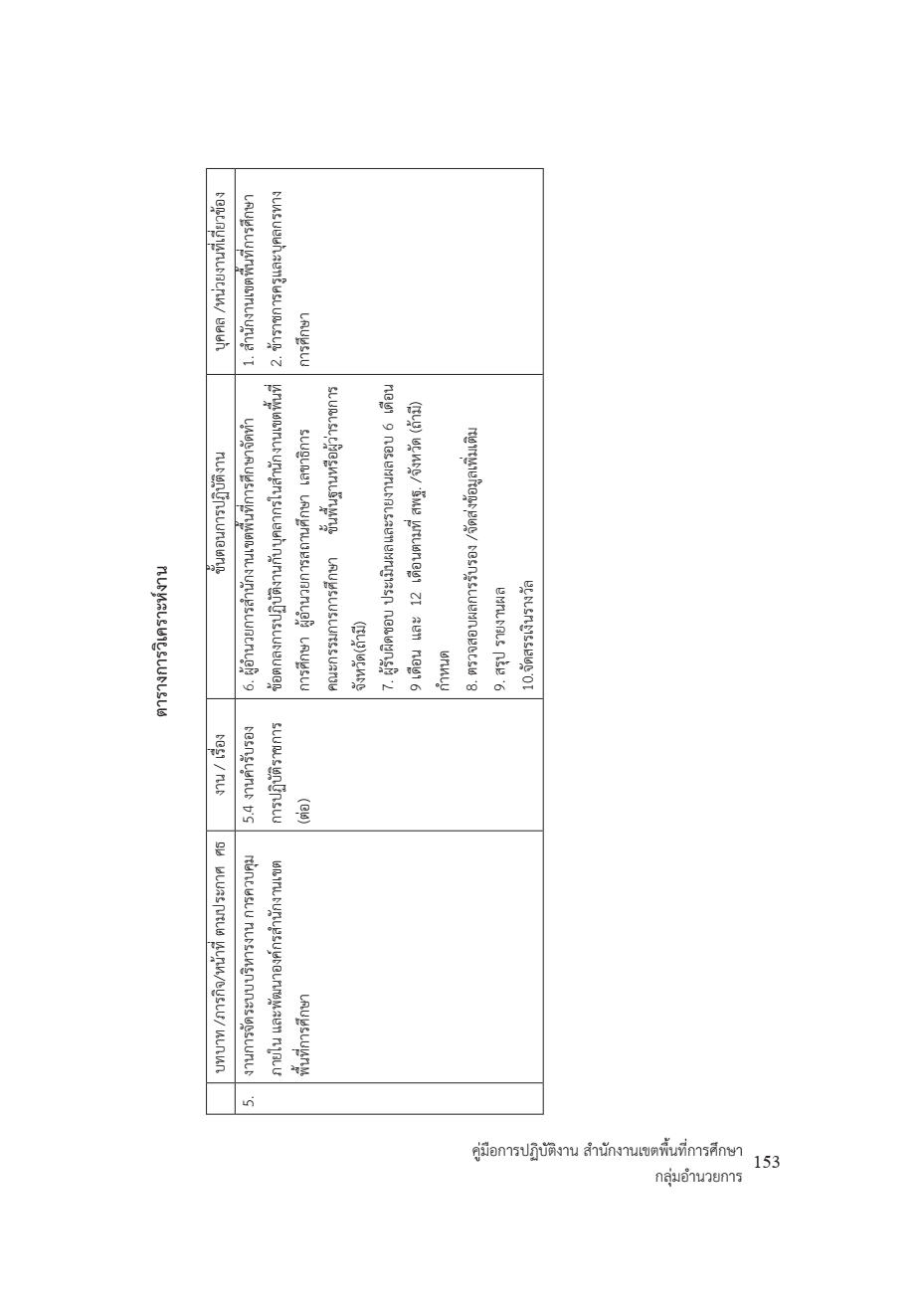 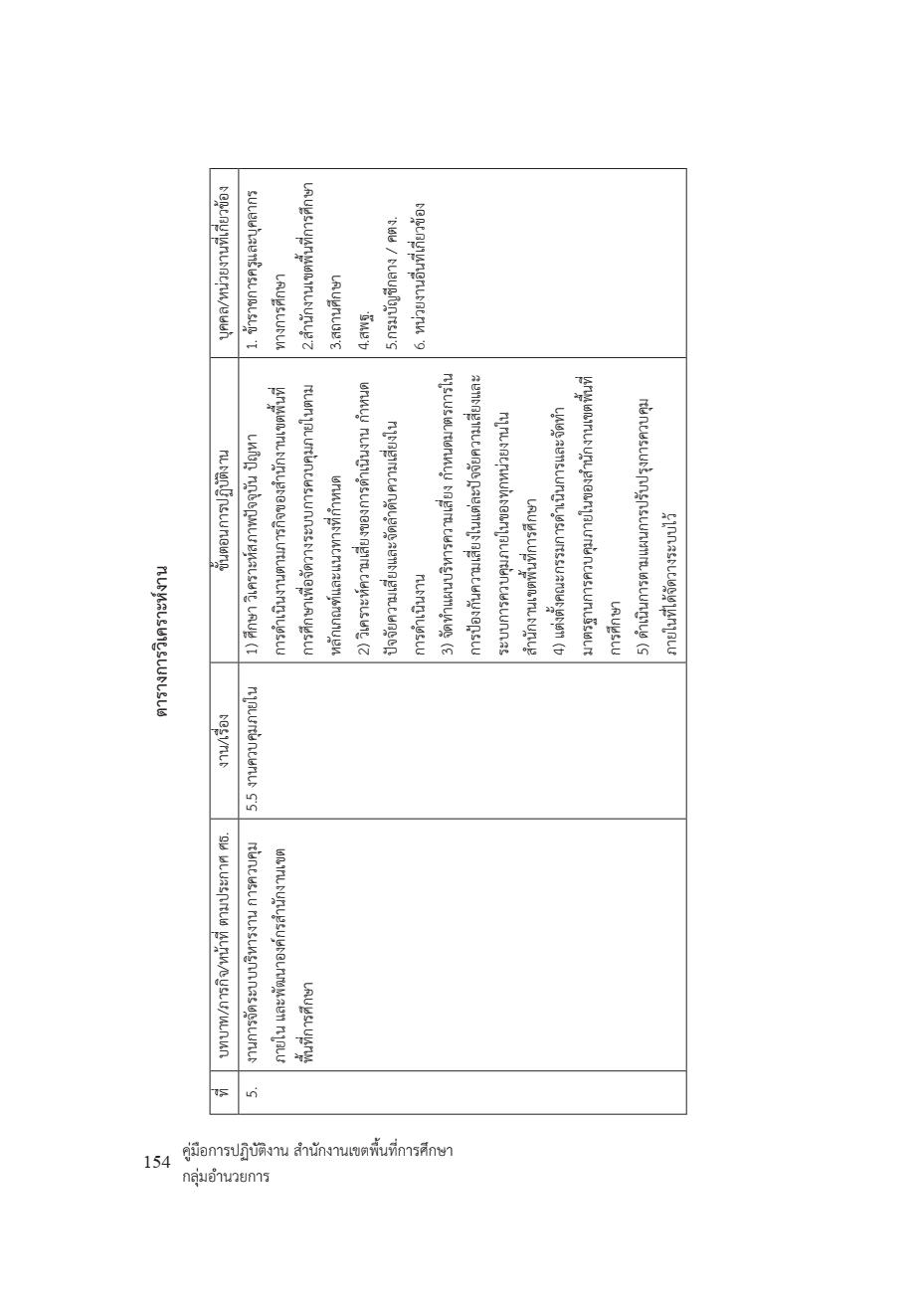 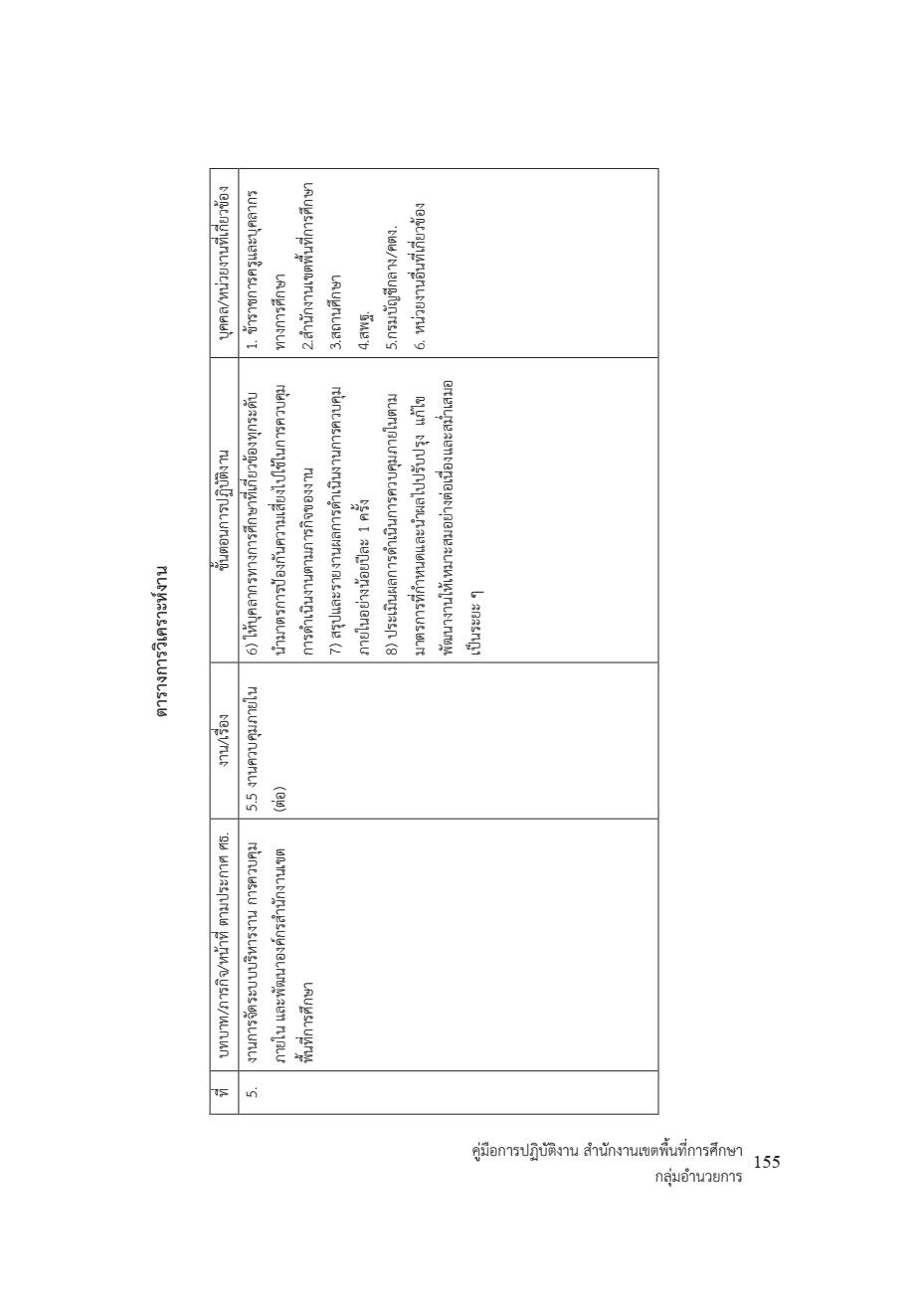 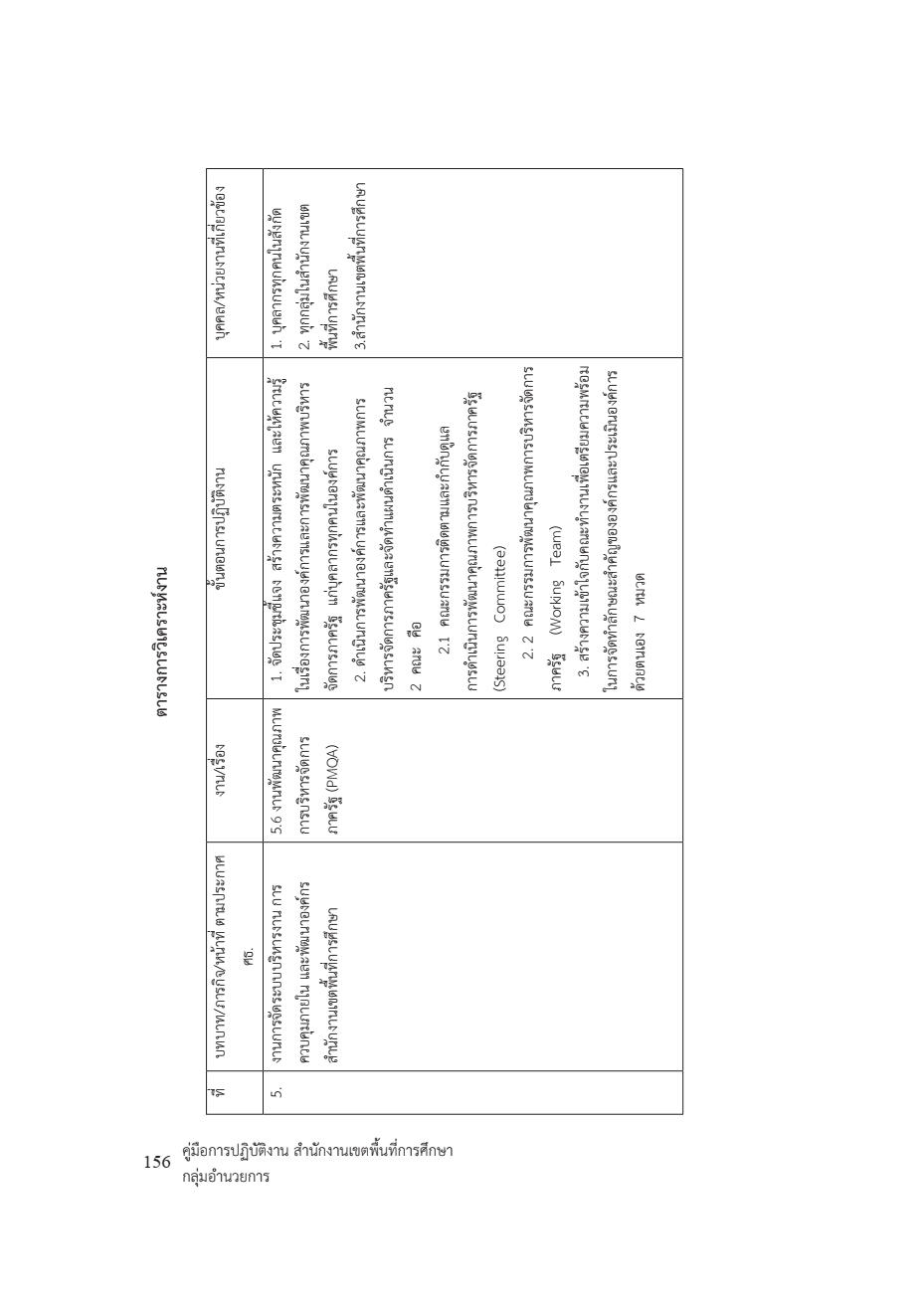 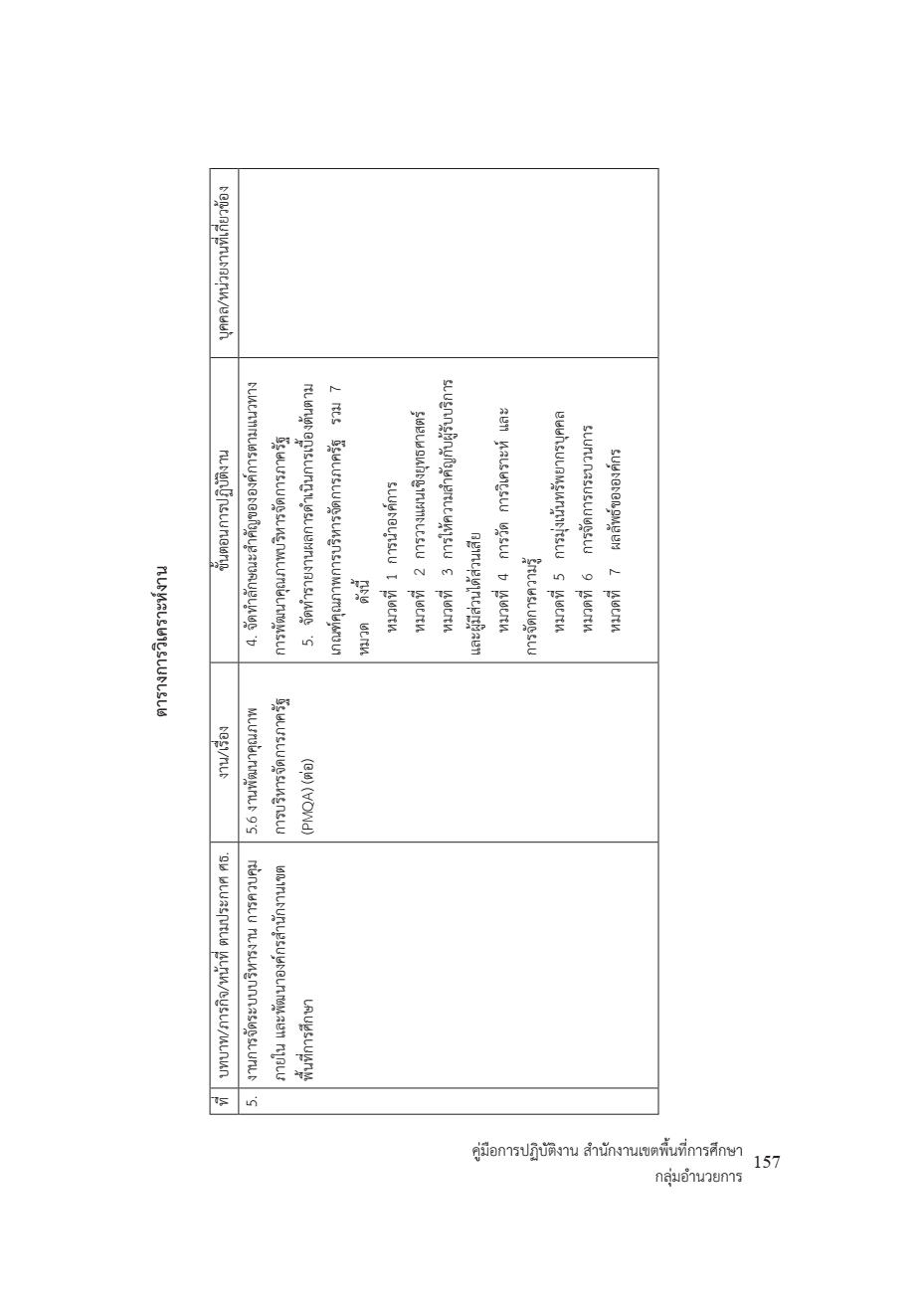 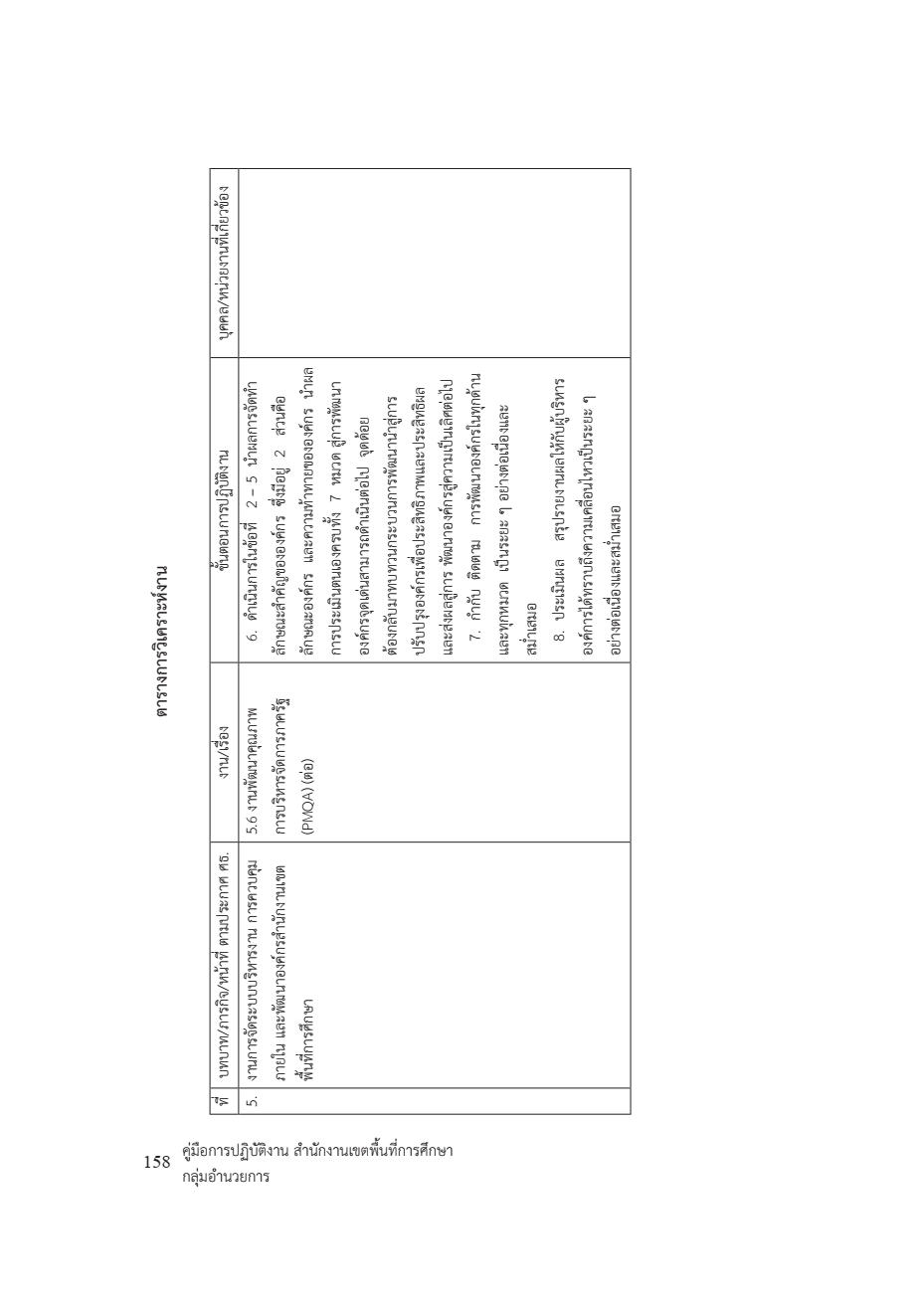 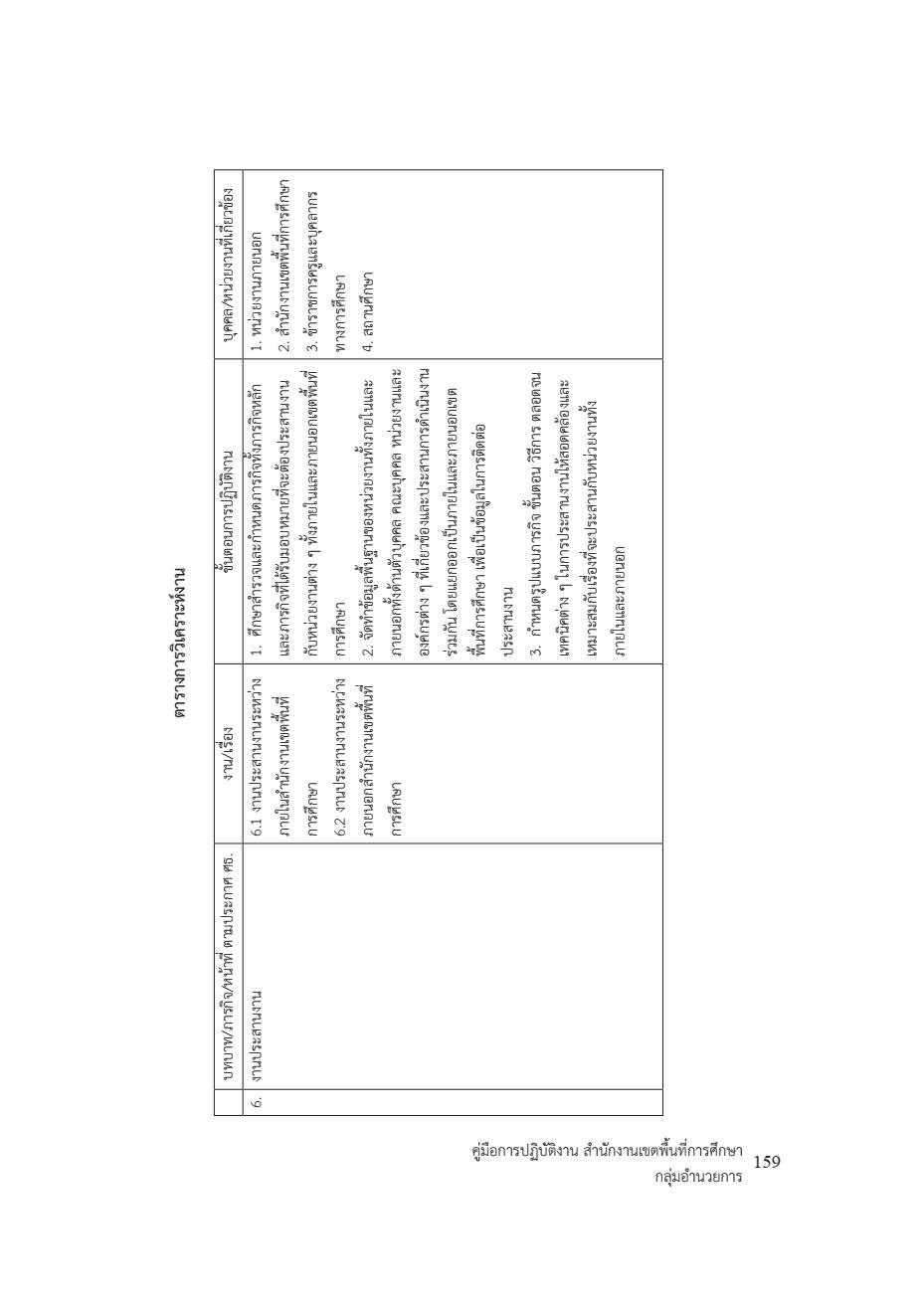 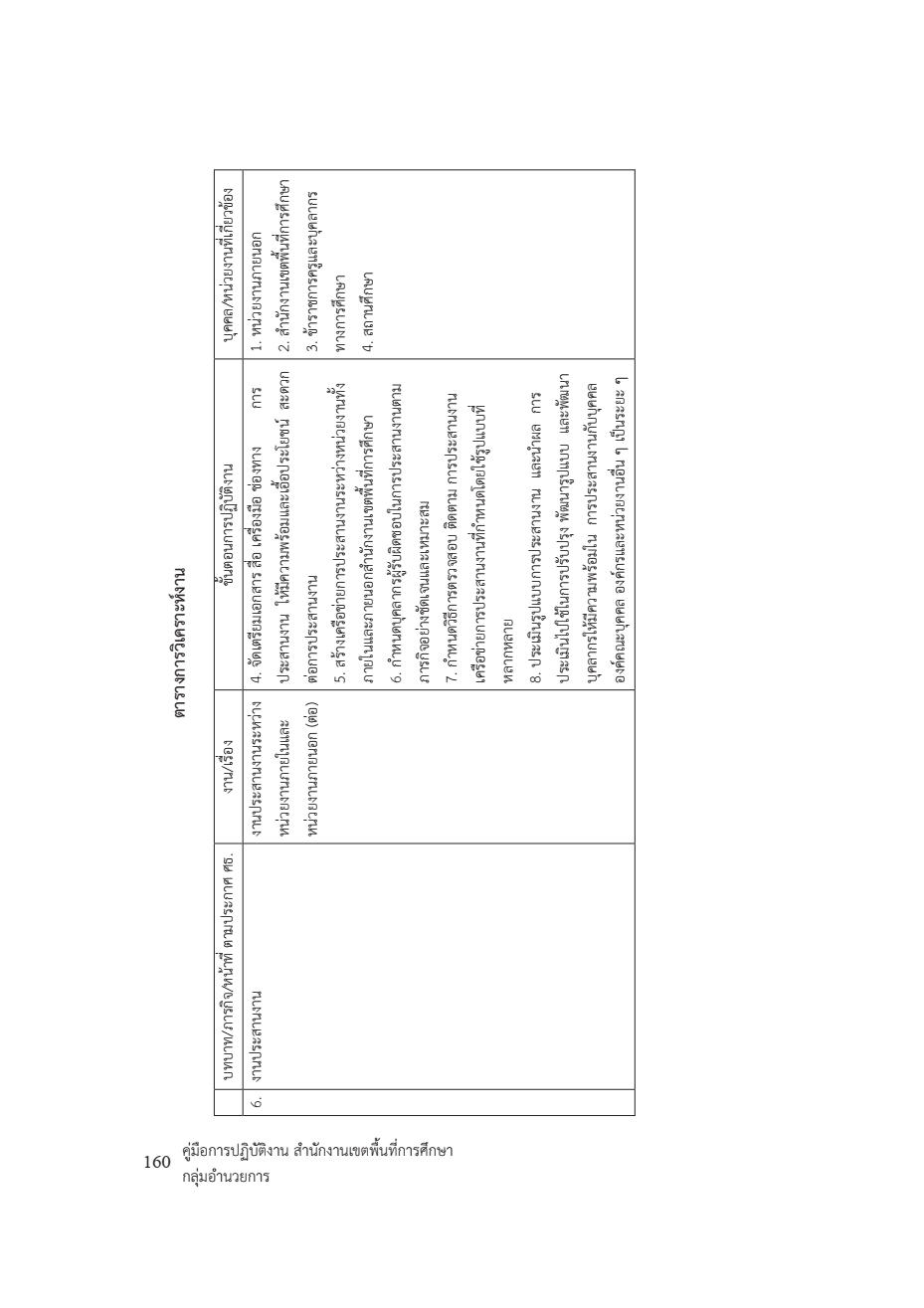 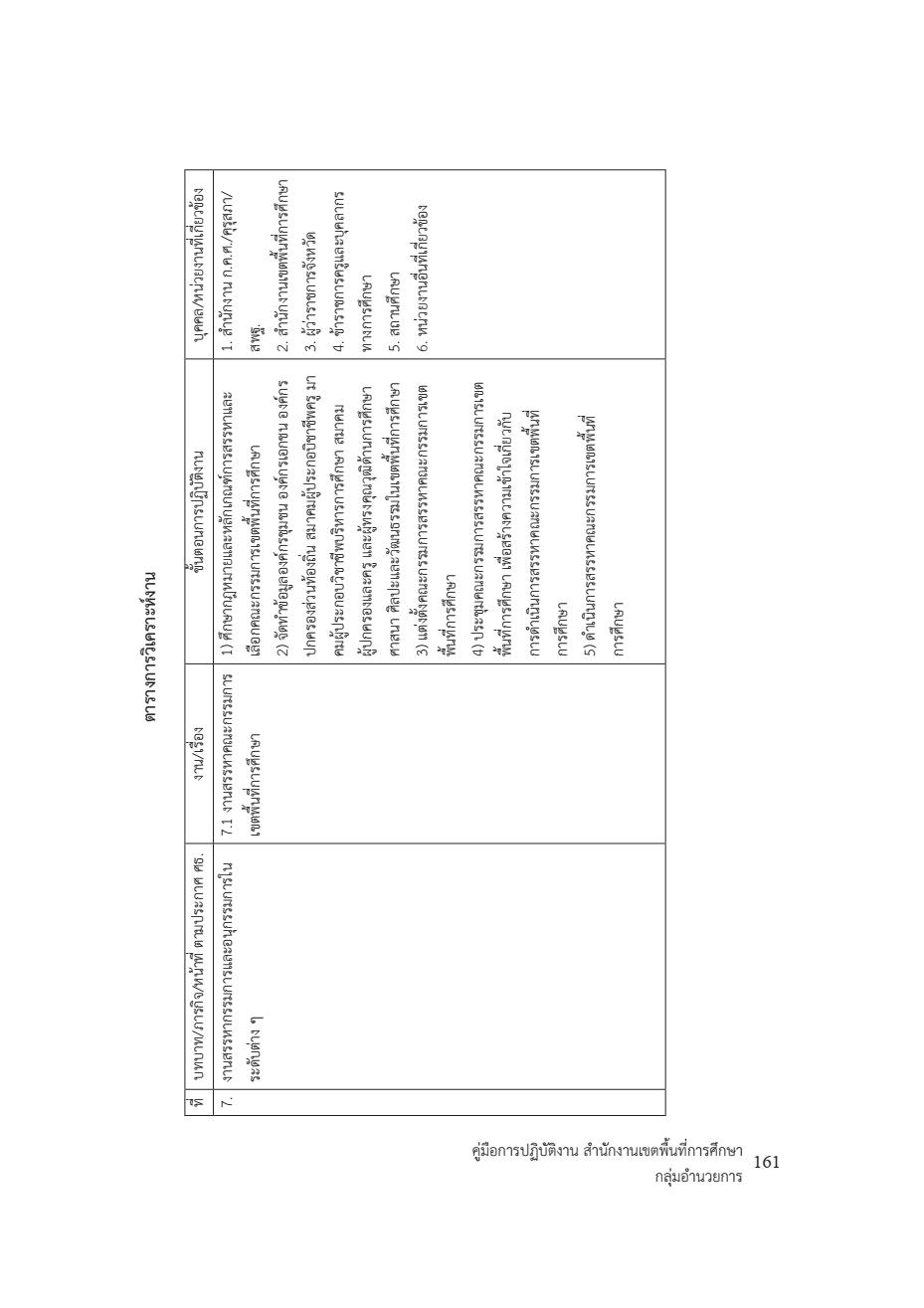 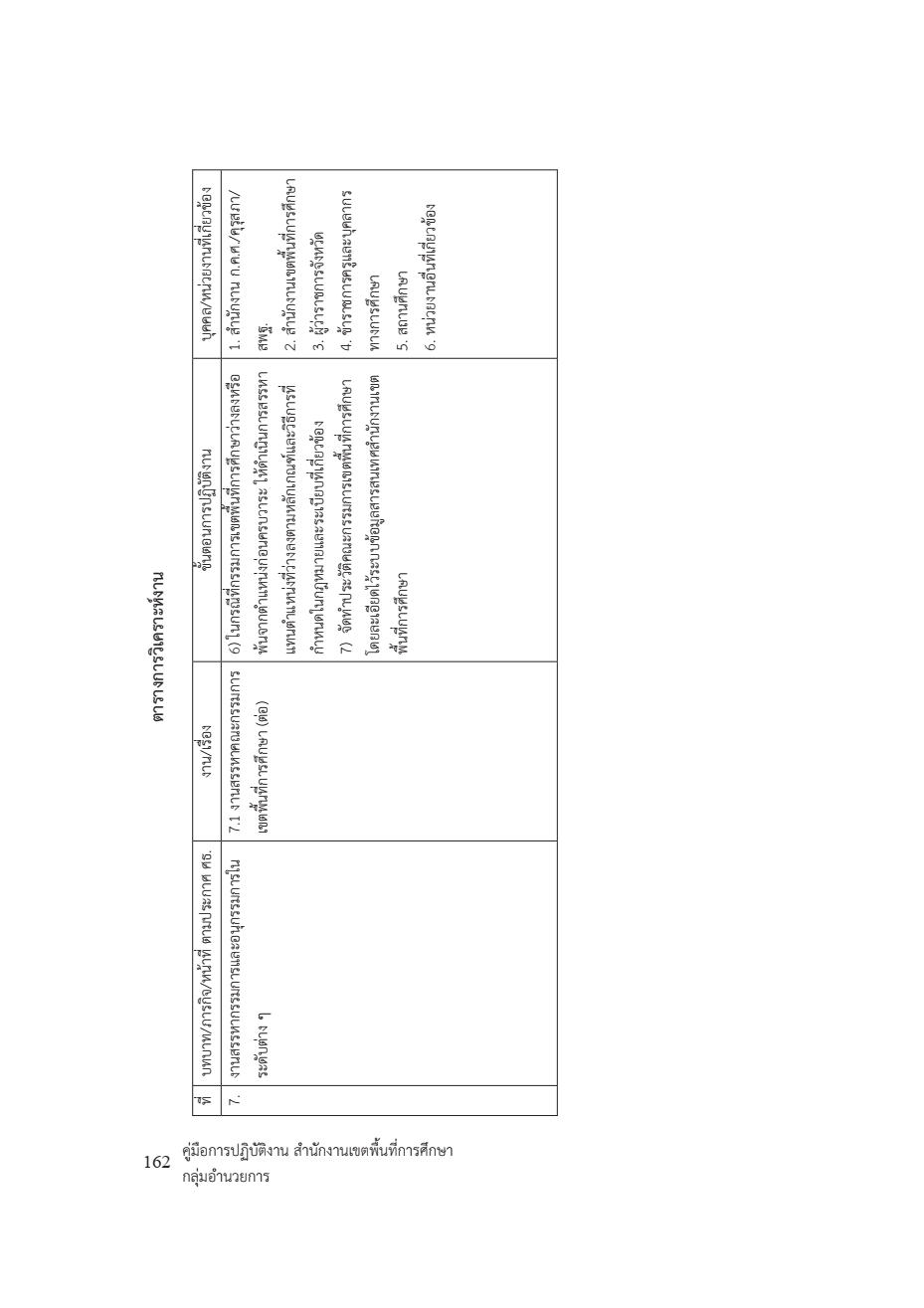 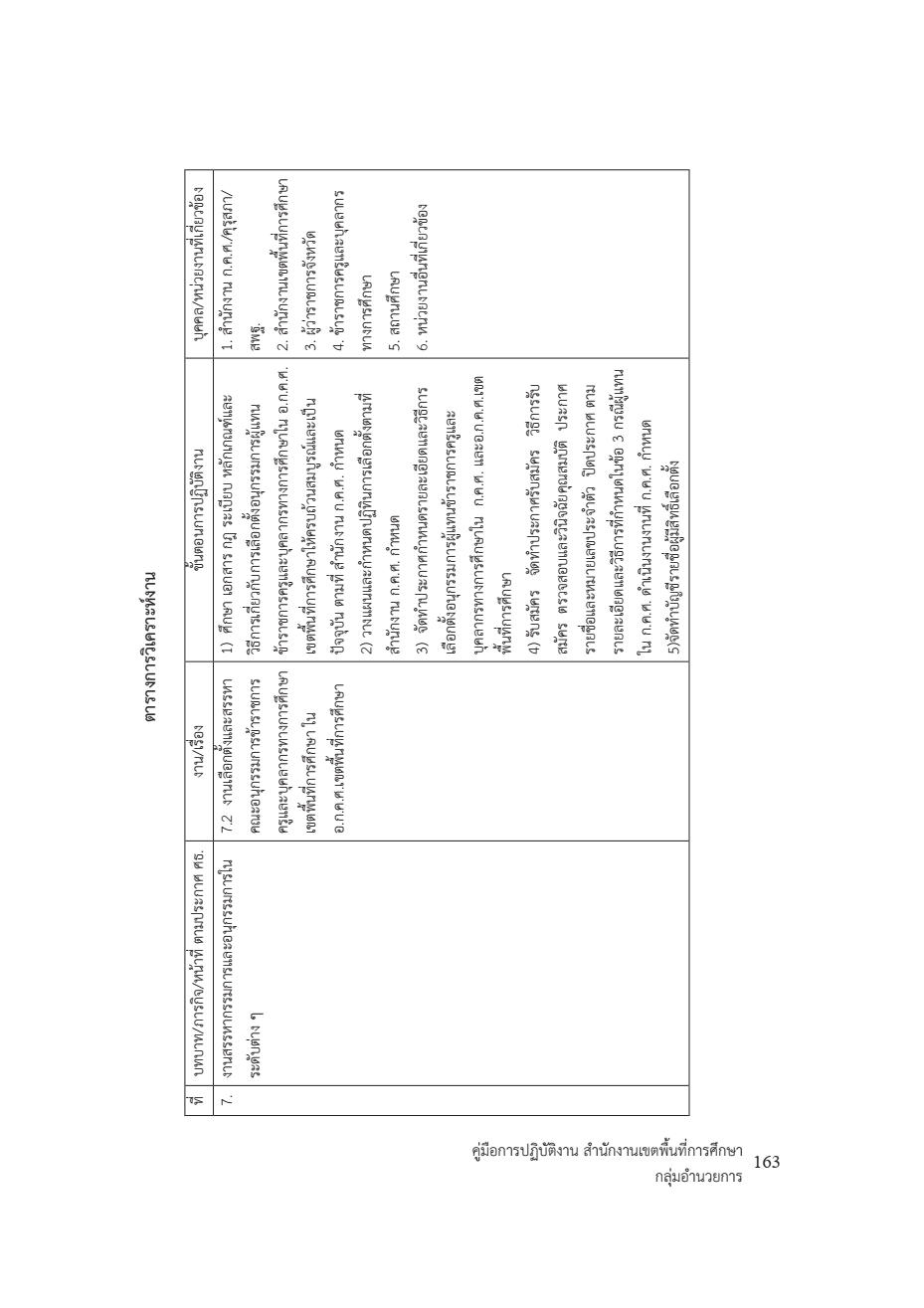 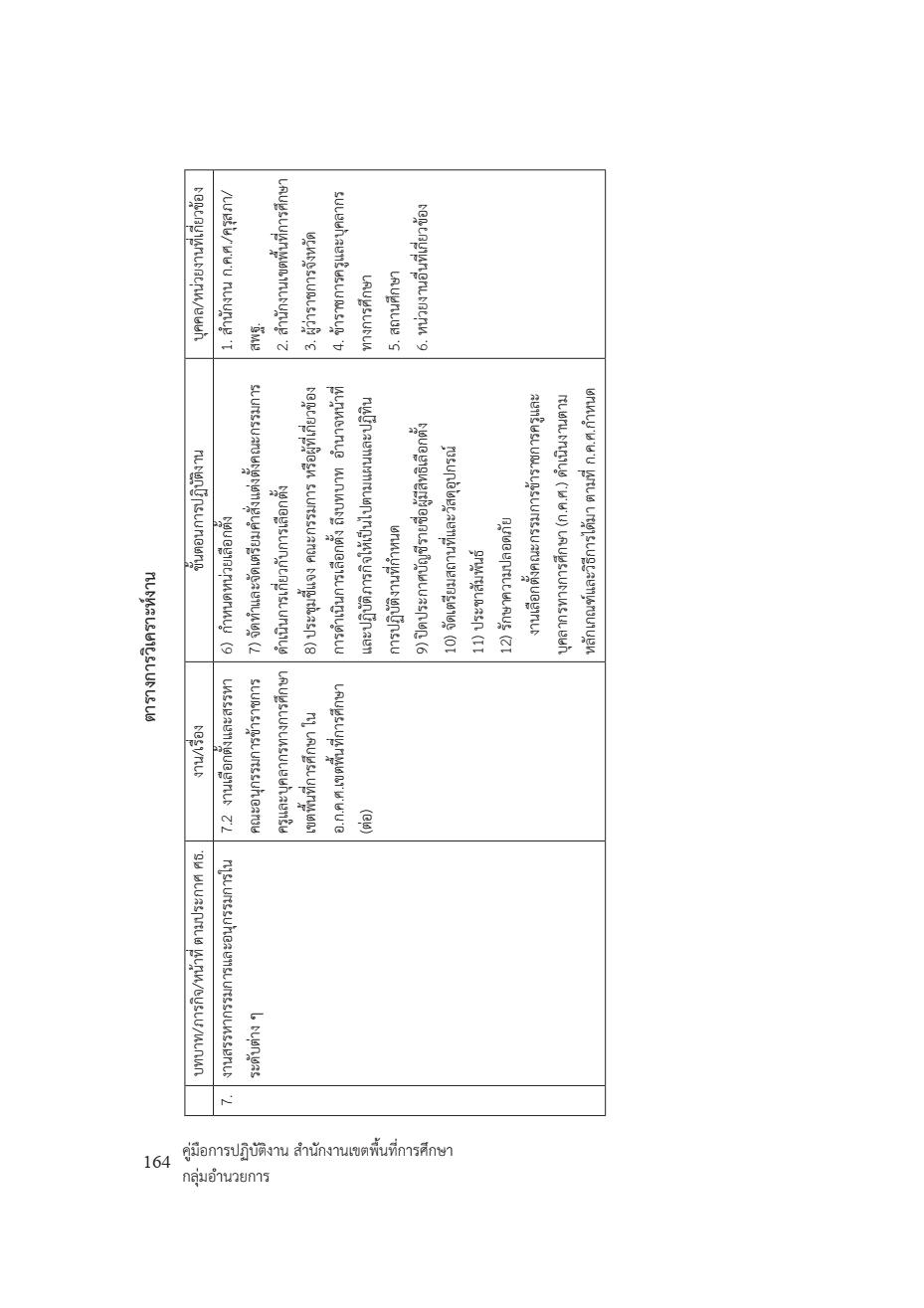 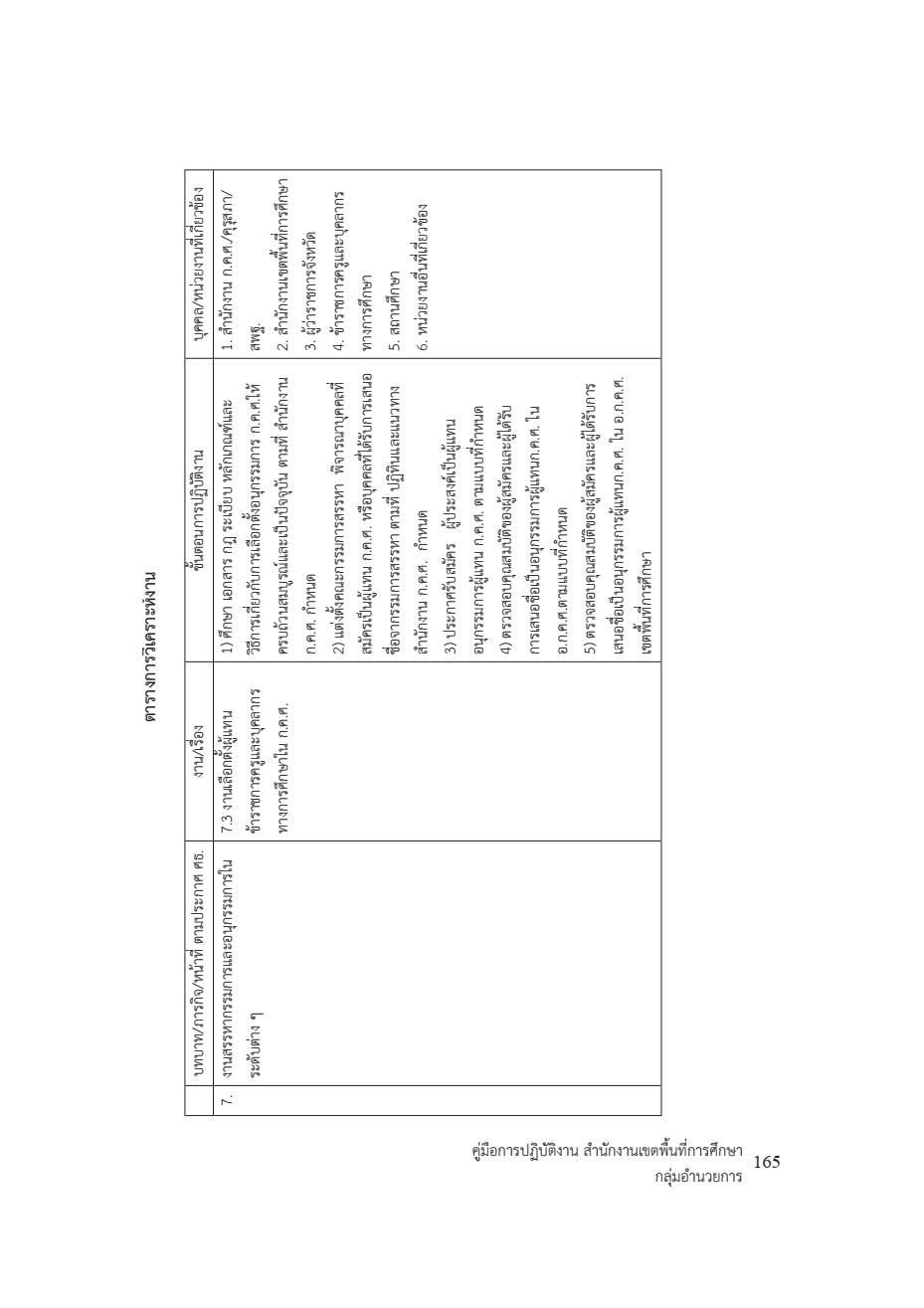 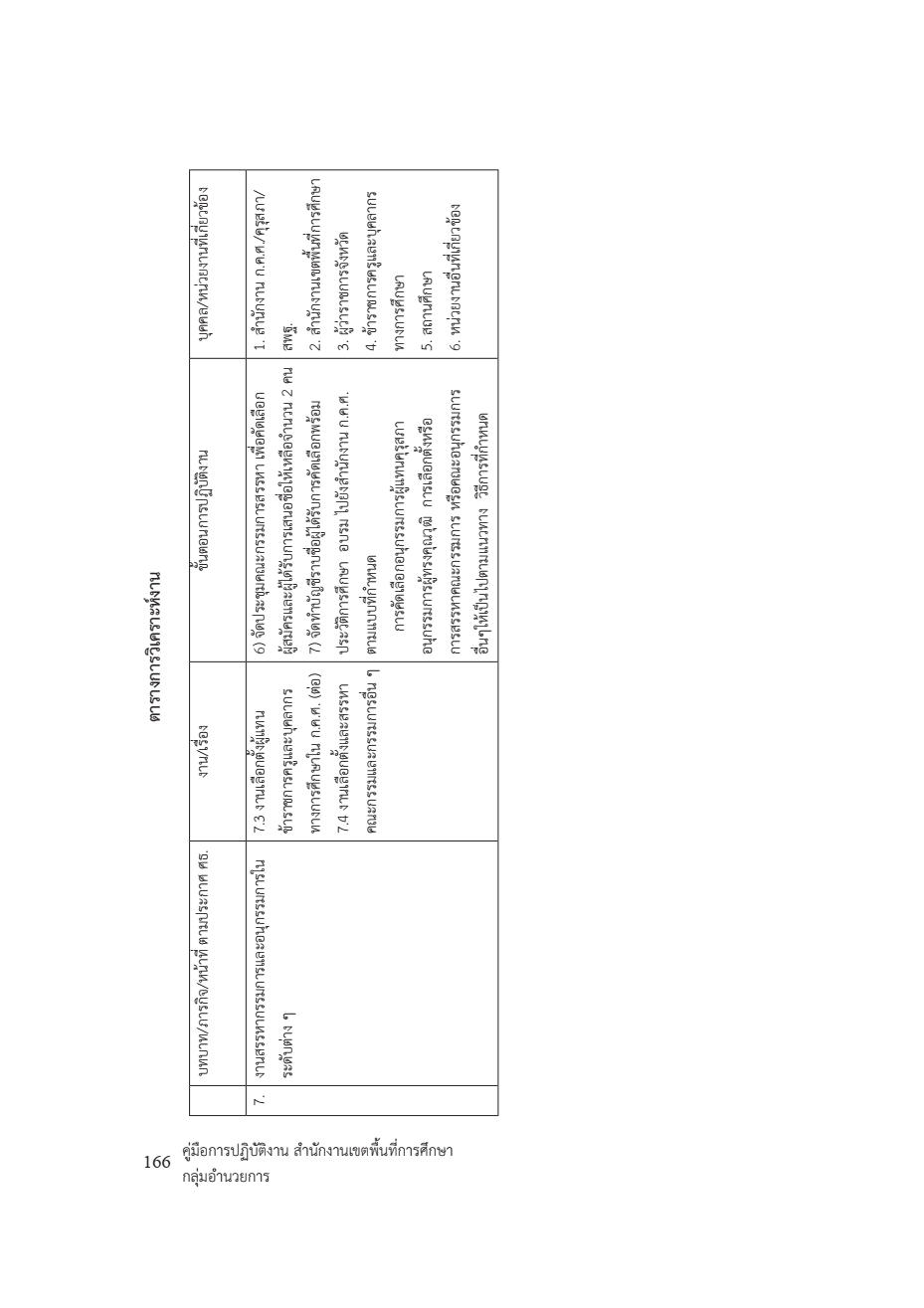 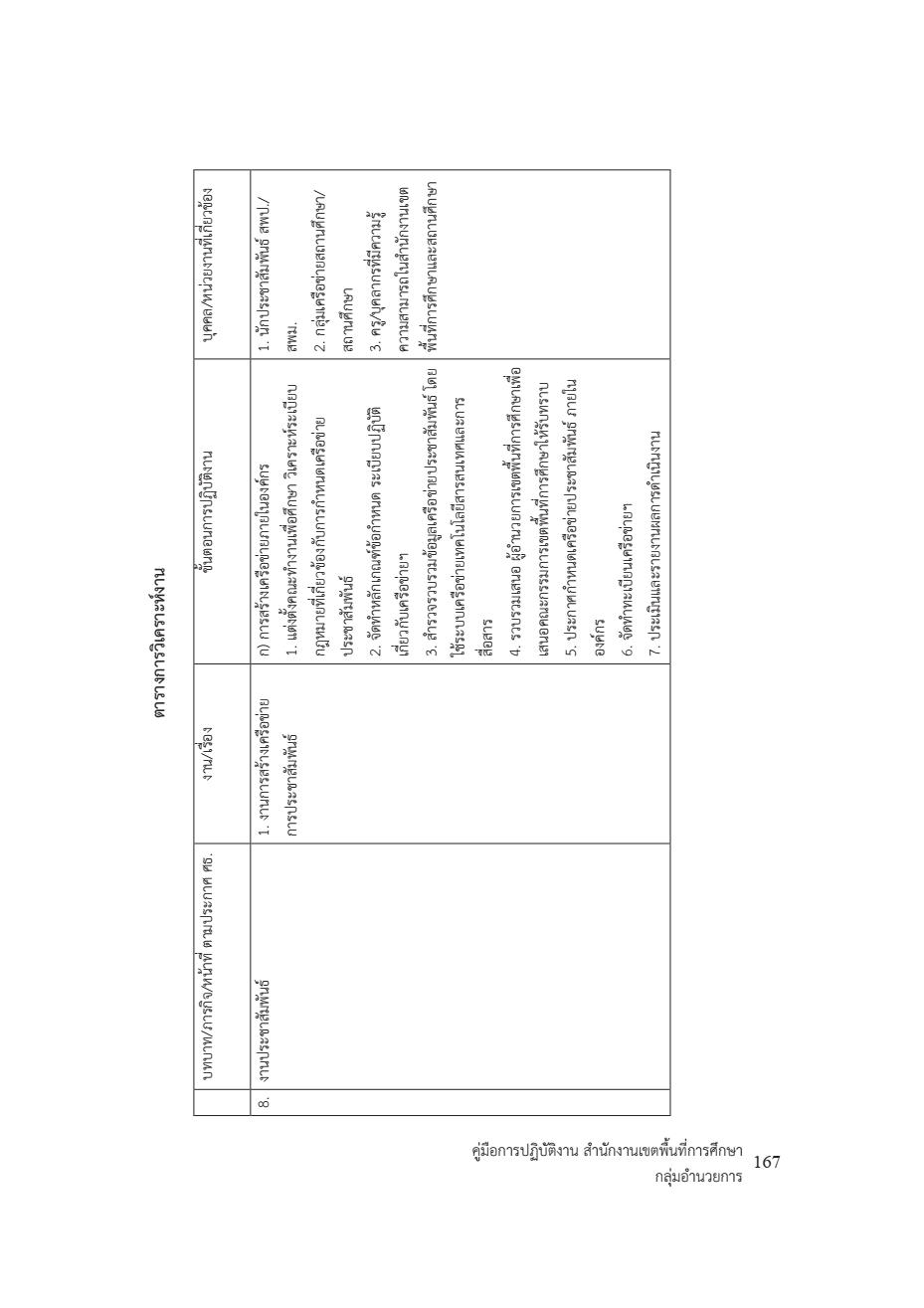 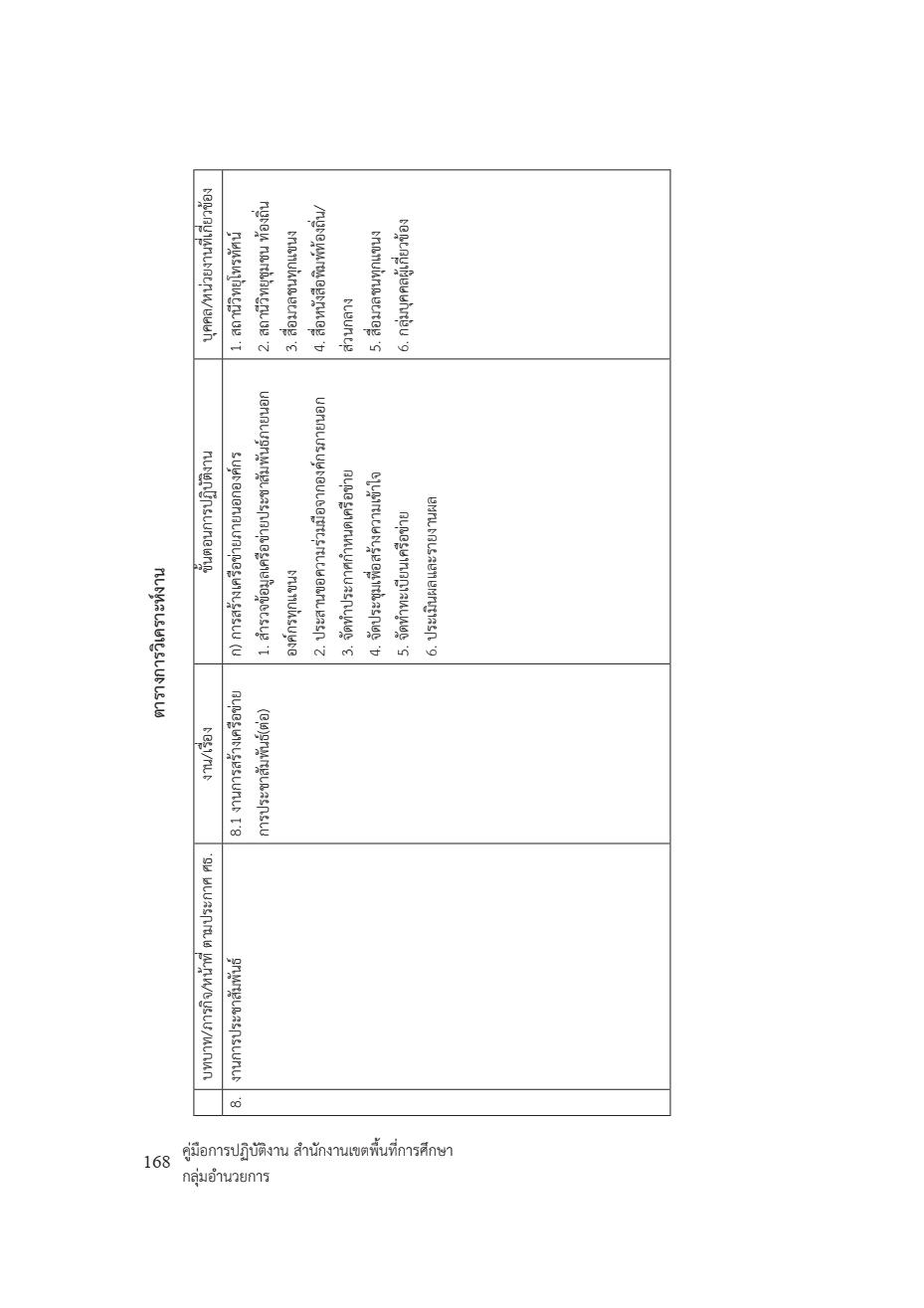 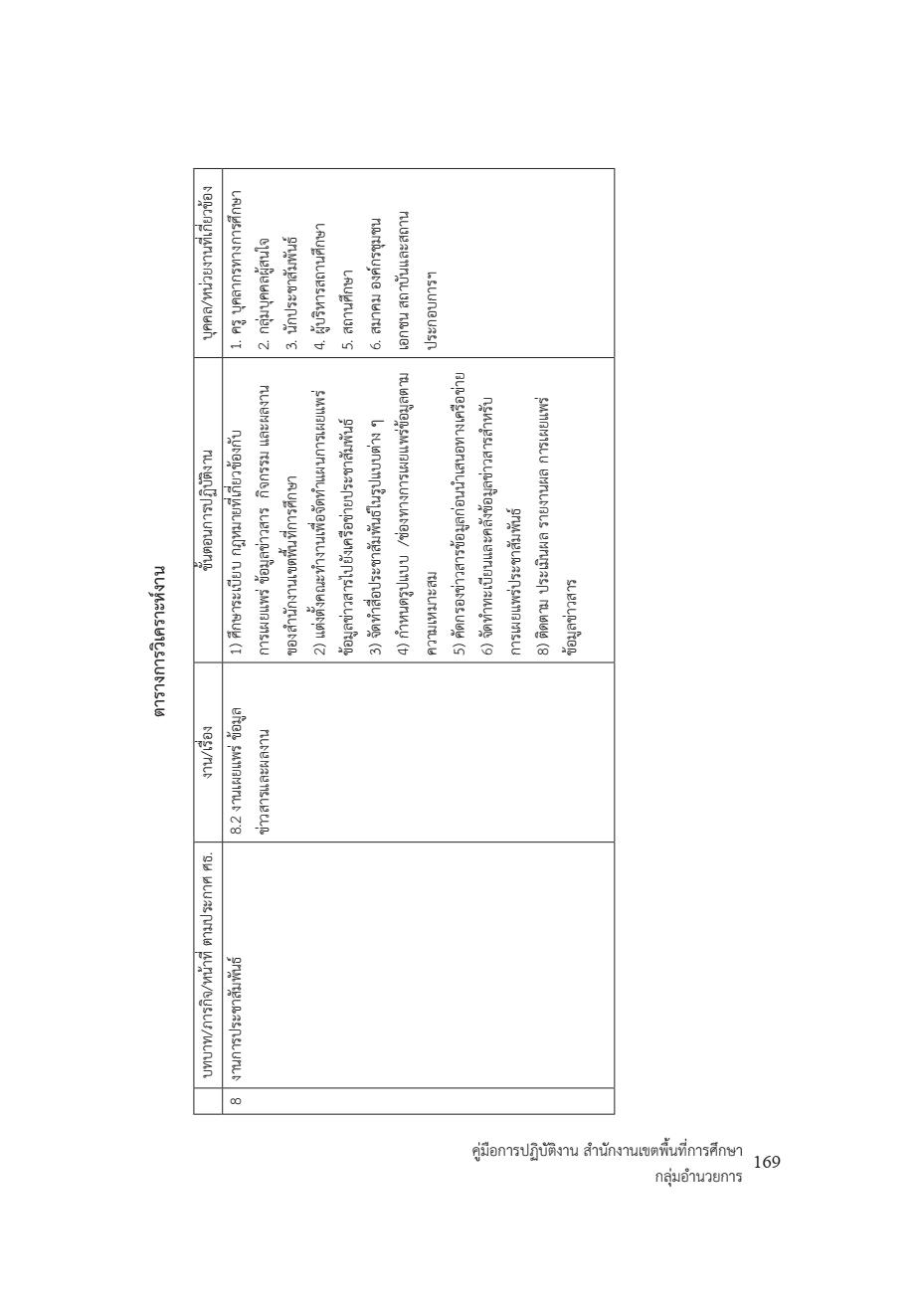 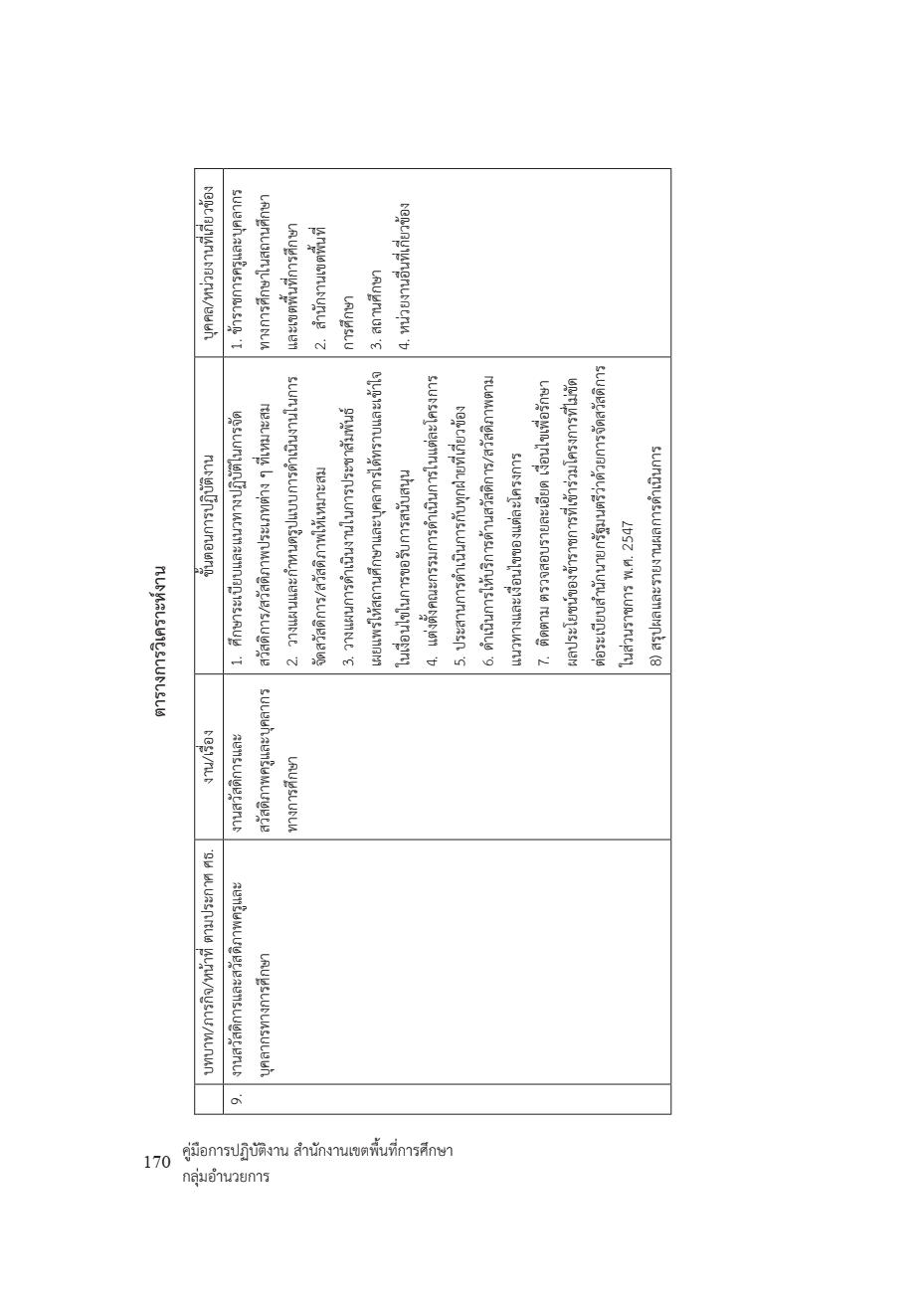 